Erhebungsbogen zur Zertifizierung von Zentren für Fuß- und Sprunggelenkchirurgieals qualitätssichernde Maßnahme in der 
Behandlung von Gelenkerkrankungen, angeborenen und erworbenen 
Deformitäten sowie Verletzungen undderen Folgen an Fuß und SprunggelenkEine Initiative der Deutschen Assoziation für Fuß und Sprunggelenk D.A.F. e.V. – einer Sektion der Deutschen Gesellschaft für Orthopädie und Unfallchirurgie (DGOU)Zentrum der Maximalversorgung für Fuß- und Sprunggelenkchirurgie(ZFSmax) In diesem Erhebungsbogen sind die fachlichen Anforderungen an Zentren der Maximalversorgung für Fuß- und Sprunggelenkchirurgie (ZFSmax) festgelegt. Sie bilden die Grundlage für Zertifizierungen von Zentren der Maximalversorgung für Fuß- und Sprunggelenkchirurgie. Es wird auf die Nennung der Erstautoren bei den Aktualisierungen verzichtet, da der Anforderungskatalog nur eine Weiterentwicklung im Sinne der ursprünglichen Fassung ist.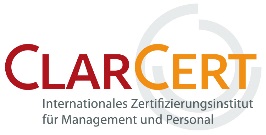 Freigabe durch die Zertifizierungskommission FussCert®:	11.03.2020Version: 							11.03.2020, L1Angaben zum Zentrum der Maximalversorgung für Fuß- und Sprunggelenkchirurgie:QM-Systemzertifizierung (zur Zertifizierung des ZFSmax nicht zwingend erforderlich)Übersicht angeschlossener Praxen:Übersicht neu zugelassener Hauptoperateure sowie Abgänge von (Senior-) Hauptoperateuren:(Zeitraum: Kalenderjahr, worauf sich der Erhebungsbogen bezieht, und laufendes Jahr)Änderungen (Haupt-) Kooperationspartner: Erstellung / AktualisierungDer elektronisch erstellte Erhebungsbogen dient als Grundlage für die Zertifizierung des ZFSmax. Die hier gemachten Angaben wurden hinsichtlich Korrektheit und Vollständigkeit überprüft. Inhaltsverzeichnis1.	Begriffsdefinitionen	82.	Anforderungen an die Struktur	92.1	Fallzahlen	92.2.	Personal	102.2.1	Leiter des ZFSmax	102.2.2	Qualitätsmanagementbeauftragter	112.2.3	Operateure	122.2.3.1	Senior-Hauptoperateure	132.2.3.2	Hauptoperateure	132.3.	Ausstattung	142.3.1	OP-Abteilung	142.3.2	Operativer Standort	152.4.	QM-System	162.5.	Institutionalisierte Besprechungen	172.5.1	Allgemeine Anforderungen an die Besprechungen	172.5.2	Allgemeine Patientenvorstellung	182.5.3	Komplikationsbesprechung	202.5.4	Tumorkonferenz	202.6.	Sprechstunden	212.7.	Kooperationen	222.7.1	Kooperation mit niedergelassenen Ärzten	252.7.2	Kooperation mit anderen Zentren für Fuß- und Sprunggelenkchirurgie	262.7.3	Struktur des Zentrums	272.7.3.1	Angeschlossene Praxen / ambulante Versorgung	272.7.3.2 Kombinationsaudit mit einem EndoProthetikZentrum nach EndoCert®	272.8.	Weiterbildung, Fortbildung	282.8.1	Fortbildung für Hauptoperateure (und Senior-Hauptoperateure)	292.8.2	Fortbildung für Mitarbeiter im ZFSmax	303.	Anforderungen an die Prozesse	313.1.	Kernprozesse	313.1.1	Operative Versorgung	313.1.2	Verfahrenswechsel und Revisionseingriffe	333.1.3	Spezifische Verbandstechniken und Nachbehandlungsmaßnahmen	343.1.4	Komplikationsmanagement	353.1.5	Patientenkommunikation	363.2.	Stützprozesse	373.2.1	Bildgebende Diagnostik	373.2.1.1	konventionelles Röntgen	383.2.1.2	MRT	393.2.1.3	CT	403.2.1.4	Angiographie	413.2.1.5	Sonographie	413.2.2	Anästhesie	423.2.3	Innere Medizin	443.2.4	Gefäßchirurgische Versorgung	453.2.5	Plastische Chirurgie	453.2.6	Nuklearmedizin	463.2.7	Pathologie	473.2.8	Physiotherapie	483.2.9	Sozialdienst	493.2.10	Konsilwesen	513.2.11	Technische Orthopädie und Orthopädieschuhmacher	513.2.12	Implantathersteller	523.2.13	Öffentlichkeitsarbeit	543.2.14	Logistik	553.2.15	Gesetzliche Anforderungen und Leitlinien	563.2.16	Versorgung mit Blut und Blutprodukten	573.2.17	Mikrobiologie	583.2.18	ZSVA / Sterilisation	584.	Erfassung der Ergebnisqualität	594.1.	Patientenzufriedenheit - Zufriedenheit mit dem unmittelbaren Versorgungsprozess	594.2.	Postoperative Beurteilung	604.2.1	Radiologische Bewertung Knöcherne Eingriffe	604.2.1.1 OSG Endoprothetik	614.2.2	Registerteilnahme	614.3.	Häufigkeit von Komplikationen und Interventionen	62Frühpostoperativer Verlauf (während der stationären Behandlung)	625.1 Qualitätsindikatoren Allgemein	645.2	Qualitätsindikatoren OSG-Endoprothetik	646.	Qualitäts- und Risikomanagement	656.1.	Ermittlung qualitätsrelevanter Daten	656.2.	Qualitätszirkel des ZFSmax	666.3.	Risikomanagement	677.	Studien / wissenschaftliche Auswertung	68BegriffsdefinitionenFußeingriffAls „Fußeingriff“ zählt jede operative Maßnahme an den Knochen, Bändern, Sehnen oder der Tunica synovialis, die der Stellungskorrektur oder Arthrosebehandlung (mit und ohne Einbringung von Implantaten), der Osteo-synthese einer Fraktur, der Therapie traumatischer oder tumoröser Veränderungen der vorgenannten Strukturen, der Behandlung von Knorpeldefekten oder der Entfernung von krankhaft veränderten Gewebsstrukturen dient. Dazu gehören alle offenen, minimalinvasiven und arthroskopischen Eingriffe an Vor-, Mittel- und Rückfuß, sowie dem oberen und unteren Sprunggelenk. Nicht gezählt werden isolierte Zeheneingriffe, arthroskopische Eingriffe, Haglundexostosen o.ä., Bursitiden, Ganglien sowie Implantatentfernungen.HauptoperateurIn Zentrum für Fuß- und Sprunggelenkchirurgie werden Hauptoperateure benannt, die die wesentliche Verantwortung für die Qualität fuß- und sprunggelenkchirurgischer Eingriffe tragen. Die Benennung als Hauptoperateur ist an Voraussetzungen hinsichtlich der Qualifikation und der Anzahl durchgeführter fuß- und sprunggelenkchirurgischer Eingriffe gebunden. Sie sind am Zentrum für Fuß- und Sprunggelenkchirurgie vertraglich gebunden. Die Anforderungen sind nachfolgend wiedergegeben.Senior-HauptoperateurIn Zentrum der Maximalversorgung für Fuß- und Sprunggelenkchirurgie werden Senior-Hauptoperateure benannt, die die wesentliche Verantwortung für die Qualität fuß- und sprunggelenkchirurgischer Eingriffe in diesem Zentrum tragen. Die Benennung als Senior-Hauptoperateur ist an Voraussetzungen hinsichtlich der Qualifikation und der Anzahl durchgeführter fuß- und sprunggelenkchirurgischer Eingriffe gebunden. Zu den Anforderungen vgl. Erhebungsbögen. KooperationspartnerSämtliche Personen bzw. Institutionen, die am Zentrum an der medizinischen Versorgung (Diagnostik und Therapie) von Patienten beteiligt sind, werden als „Kooperationspartner“ bezeichnet. Da sie maßgeblich zur Versorgungsqualität im Gesamtprozess beitragen, ist im Rahmen schriftlicher Regelungen ("Kooperationsvereinbarungen") festzulegen, wie die Umsetzung der bestehenden Anforderungen sichergestellt wird.WechseloperationAls „Wechseloperation“ wird jeder Eingriff bezeichnet, der mit einem Wechseln von Implantatkomponenten verbunden ist.RevisionsoperationAls „Revisionsoperation“ wird jeder Eingriff bezeichnet, der nicht mit einem Wechsel von Prothesenkomponenten verbunden ist sowie jeder nicht geplante Folgeeingriff nach Primäroperation an Fuß- oder Sprunggelenken.NotfallAus medizinischer Indikation dringlicher operativer Eingriff im Zusammenhang mit einer fuß- und sprunggelenkchirurgischen Leistung, deren verzögerte Versorgung mit einer vitalen Bedrohung oder mit dem Risiko eines schwerwiegenden bleibenden Körperschadens des Patienten einherginge.Operativer StandortEine Verbindung aus OP-Einheit und Bettenstation und ein ambulantes OP-Zentrum mit den notwendigen logistischen Einrichtungen werden als operativer Standort bezeichnet.Grundsätzlich kann ein Zentrum für Fuß- und Sprunggelenkchirurgie aus mehreren operativen Standorten bestehen. In diesem Fall sind die Regelungen gemäß des vorliegenden Anforderungskatalogs jeweils am einzelnen Standort zu erfüllen. Eine Geschäftsordnung zur Zusammenarbeit muss vorliegen. Vgl. auch Hinweise bei den jeweiligen Anforderungspunkten.KernprozessDie Kernprozesse umfassen alle Tätigkeiten, die zur Erfüllung der im Mittelpunkt stehenden Aufgabe der Einrichtung erforderlich sind und von der Einrichtung selber erbracht werden. Im engeren Sinne handelt es sich dabei um Behandlungspfade mit einer standardisiert dargestellten Ablaufkette aller Prozesse, die am Patienten vollzogen werden. Hierbei sind der stationäre Aufenthalt mit Durchführung der OP, sowie deren Vor- und Nachbereitung die wesentlichen zu regelnden Bestandteile des Behandlungspfades. Mit Operationen sind hierbei speziell die Versorgungen entsprechend der Tracer-Eingriffs-Liste bezeichnet. StützprozessEin Stützprozess ist definiert als ein Prozess, der die Durchführung der Kernprozesse unterstützt und ermöglicht, jedoch nicht im Mittelpunkt der Aktivitäten der Einrichtung steht. 2.	Anforderungen an die Struktur2.1	Fallzahlen2.2	Personal2.2.1	Leiter des ZFSmax2.2.2	Qualitätsmanagementbeauftragter2.2.3	OperateureDokumentationZur Erfüllung dieser Anforderung ist die Vorhaltung einer Datenbank geeignet, aus der die Nachweise bezüglich der Operateure unter Bezug auf den einzelnen Patienten abrufbar sind. Hierzu können ein vorhandenes KIS oder ähnliche Systeme genutzt werden. Für die Darstellung ist das Datenblatt zu nutzen.2.3	Ausstattung2.3.1	OP-Abteilung2.3.2	Operativer Standort2.4	QM-System2.5	Institutionalisierte Besprechungen2.5.1	Allgemeine Anforderungen an die Besprechungen2.5.2	Allgemeine Patientenvorstellung2.5.3	Komplikationsbesprechung2.5.4	Tumorkonferenz2.6	Sprechstunden2.7	Kooperationen2.7.1	Kooperation mit niedergelassenen Ärzten2.7.2	Kooperation mit anderen Zentren für Fuß- und Sprunggelenkchirurgie2.7.3	Struktur des Zentrums2.8	Weiterbildung, Fortbildung2.8.1	Fortbildung für Hauptoperateure (und Senior-Hauptoperateure)2.8.2	Fortbildung für Mitarbeiter im ZFSmax3.	Anforderungen an die Prozesse3.1	Kernprozesse3.1.1	Operative Versorgung3.1.2	Verfahrenswechsel und Revisionseingriffe3.1.3	Spezifische Verbandstechniken und Nachbehandlungsmaßnahmen3.1.4	Komplikationsmanagement3.1.5	Patientenkommunikation3.2	Stützprozesse3.2.1	Bildgebende Diagnostik3.2.1.1	konventionelles Röntgen3.2.1.2	MRT3.2.1.3	CT3.2.1.4	Angiographie3.2.1.5	Sonographie3.2.2	Anästhesie3.2.3	Innere Medizin3.2.4	Gefäßchirurgische Versorgung3.2.5	Plastische Chirurgie3.2.6	Nuklearmedizin3.2.7	Pathologie3.2.8	Physiotherapie3.2.9	Sozialdienst3.2.10	Konsilwesen3.2.11	Technische Orthopädie und Orthopädieschuhmacher3.2.12	Implantathersteller3.2.13	Öffentlichkeitsarbeit3.2.14	Logistik3.2.15	Gesetzliche Anforderungen und Leitlinien3.2.16	Versorgung mit Blut und Blutprodukten3.2.17	Mikrobiologie3.2.18	ZSVA / Sterilisation4.	Erfassung der Ergebnisqualität4.1	Patientenzufriedenheit - Zufriedenheit mit dem unmittelbaren Versorgungsprozess4.2	Postoperative Beurteilung4.2.1	Radiologische Bewertung Knöcherne Eingriffe4.2.2	Registerteilnahme4.3	Häufigkeit von Komplikationen und Interventionen5.1 Qualitätsindikatoren Allgemein5.2	Qualitätsindikatoren OSG-Endoprothetik 6.	Qualitäts- und Risikomanagement6.1	Ermittlung qualitätsrelevanter Daten6.2	Qualitätszirkel des ZFSmax6.3	Risikomanagement 7.	Studien / wissenschaftliche AuswertungAutorengruppe FussCert 2017Autorengruppe FussCert 2017Autorengruppe FussCert 2017Autorengruppe FussCert 2017H. Arnold, RehauR. Fuhrmann, Bad Neustadt a. d. SaaleS. Ochman, MünsterF. Schemmann, RatingenJ. Dohle, WuppertalJ. Hamel, MünchenS. Rammelt, DresdenC. Stukenborg-Colsman, HannoverD. Frank, DüsseldorfT. Kostuj, BochumM. Richter, RummelsbergWeitere Autoren bei Aktualisierung 2019 & 2020Weitere Autoren bei Aktualisierung 2019 & 2020Weitere Autoren bei Aktualisierung 2019 & 2020Weitere Autoren bei Aktualisierung 2019 & 2020M. Abbara-Czardybon, HaanD. Arbab,DortmundM. GabelStuttgartDr. Schwede, LeipzigZFSmax, NameLeiter des ZFSmaxZentrumskoordinatorQM-BeauftragterDieser Erhebungs-
bogen ist gültig fürDieser Erhebungs-
bogen ist gültig fürDieser Erhebungs-
bogen ist gültig fürStandort 1  (Klinikum/Ort)Standort 2  (Klinikum/Ort)QM-StandardISO 9001KTQEndoCertWeitere:Zertifizierungsstelle QMBezeichnung angeschlossene Praxen / Anschrift
(Straße / PLZ / Ort)Leiter der PraxisExterne (Senior-) HauptoperateureName (Senior-) Hauptoperateur 
(Titel / Vorname / Nachname)Datum ZugangDatum AbgangBezeichnung Kooperationspartner  /  Anschrift  
(Straße / PLZ / Ort)Datum ZugangDatum AbgangErstzertifizierung / Wiederholaudit1. Überwachungsaudit2. ÜberwachungsauditÄnderung der Anforderung durch FussCertnur bei Wiederholaudit: ja nein ja nein ja neinDie Daten zur Ergebnisqualität beziehen sich auf das Kalenderjahr Erstellungs-/ Aktualisierungsdatum des ErhebungsbogensEingangsdatum bei ClarCertVorabbewertung durch FachexpertenBerichterstellung durch FachexpertenName FachexperteAnforderungAnforderungDie Methodik zur Ermittlung der Fallzahlen und der Zuordnung der Operateure ist darzustellen.Für die Darstellung ist das Datenblatt zu nutzen.Insgesamt müssen mindestens 200 fuß- und sprunggelenkchirurgische Versorgungen, davon mindestens 50 komplexe Eingriffe, gemäß Tracerliste, pro Jahr durchgeführt werden.Durchführung der EingriffeEs muss sichergestellt sein, dass alle zum Zentrum gehörenden Eingriffe durch einen (Senior-)Hauptoperateur operiert oder assistiert werden. Hiervon ausgenommen sind Notfalleingriffe. Ein Nachweis ist zu führen. DokumentationZur Erfüllung dieser Anforderung ist die Vorhaltung einer Datenbank geeignet, aus der die Nachweise bezüglich der Operateure unter Bezug auf den einzelnen Patienten abrufbar sind. Hierzu können ein vorhandenes KIS oder ähnliche Systeme genutzt werden. Eingriffe am 1. Strahl dürfen max. 70% der Fallzahlen ausmachen, Malleolarfrakturen dürfen maximal 25% der mindestens erforderlichen Fallzahl ausmachen.Die Tracer-Eingriffe werden über OPS und bei unzureichender Abbildung über die ICD (in Kombination) abgebildet.Sonderregelung Spezielle orthopädische Chirurgie / Spezielle Unfallchirurgie / D.A.F.-Zertifikat / orthopädische RheumatologieAuf Antrag kann eine Befreiung von der Anforderung der speziellen Orthopädischen Chirurgie, der speziellen Unfallchirurgie, der orthopädischen Rheumatologie oder dem D.A.F.-Zertifikat erteilt werden. Die Sonderregelung gilt für 4 Jahre (ausgehend vom 01.07.2017).Im Rahmen der Sonderregelung sind innerhalb der letzten 4 Jahre pro Jahr mindestens 100 fuß- und sprunggelenkchirurgische Eingriffe, darunter mindestens 25 komplexe Eingriffe von einem Senior-Hauptoperateur nachzuweisen.Davon abweichende Sonderregelungen unterliegen der speziellen Bewertung des Ausschuss Zertifikatserteilung.Die Methodik zur Ermittlung der Fallzahlen und der Zuordnung der Operateure ist darzustellen.Für die Darstellung ist das Datenblatt zu nutzen.Insgesamt müssen mindestens 200 fuß- und sprunggelenkchirurgische Versorgungen, davon mindestens 50 komplexe Eingriffe, gemäß Tracerliste, pro Jahr durchgeführt werden.Durchführung der EingriffeEs muss sichergestellt sein, dass alle zum Zentrum gehörenden Eingriffe durch einen (Senior-)Hauptoperateur operiert oder assistiert werden. Hiervon ausgenommen sind Notfalleingriffe. Ein Nachweis ist zu führen. DokumentationZur Erfüllung dieser Anforderung ist die Vorhaltung einer Datenbank geeignet, aus der die Nachweise bezüglich der Operateure unter Bezug auf den einzelnen Patienten abrufbar sind. Hierzu können ein vorhandenes KIS oder ähnliche Systeme genutzt werden. Eingriffe am 1. Strahl dürfen max. 70% der Fallzahlen ausmachen, Malleolarfrakturen dürfen maximal 25% der mindestens erforderlichen Fallzahl ausmachen.Die Tracer-Eingriffe werden über OPS und bei unzureichender Abbildung über die ICD (in Kombination) abgebildet.Sonderregelung Spezielle orthopädische Chirurgie / Spezielle Unfallchirurgie / D.A.F.-Zertifikat / orthopädische RheumatologieAuf Antrag kann eine Befreiung von der Anforderung der speziellen Orthopädischen Chirurgie, der speziellen Unfallchirurgie, der orthopädischen Rheumatologie oder dem D.A.F.-Zertifikat erteilt werden. Die Sonderregelung gilt für 4 Jahre (ausgehend vom 01.07.2017).Im Rahmen der Sonderregelung sind innerhalb der letzten 4 Jahre pro Jahr mindestens 100 fuß- und sprunggelenkchirurgische Eingriffe, darunter mindestens 25 komplexe Eingriffe von einem Senior-Hauptoperateur nachzuweisen.Davon abweichende Sonderregelungen unterliegen der speziellen Bewertung des Ausschuss Zertifikatserteilung.ZentrumOffsite-Prüfung: Beschreibung durch das ZentrumZentrumOffsite-Prüfung: Beschreibung durch das ZentrumGgf. weitere Erläuterungen: Ggf. weitere Erläuterungen: FachexperteOffsite-Prüfung:Prüfbericht:FachexperteOffsite-Prüfung:Prüfbericht: Anforderung erfüllt Hinweis Abweichung Kommentar: Anforderung erfüllt Hinweis Abweichung Kommentar:ZentrumWiederholaudit: ÄnderungenZentrumWiederholaudit: Änderungen keine Änderungen  Änderungen, bitte beschreiben (auch bei Änderung der Anforderungen):  keine Änderungen  Änderungen, bitte beschreiben (auch bei Änderung der Anforderungen): FachexperteWiederholaudit: VorabbewertungFachexperteWiederholaudit: Auditbericht Anforderung erfüllt Hinweis Abweichung Kommentar: Anforderung erfüllt Hinweis Abweichung, gemäß Abweichungsprotokoll Kommentar:ZentrumÜberwachungsaudit: ÄnderungenFachexperteÜberwachungsaudit: AuditberichtBearbeitung Hinweis(e) / Abweichung(en) des letzten Audits  ja nein, bitte beschreiben: Anforderung erfüllt Hinweis Abweichung, gemäß Abweichungsprotokoll Kommentar:AnforderungAnforderungDer Leiter des Zentrums für Fuß- und Sprunggelenkchirurgie ist zu benennen und istSenior-Hauptoperateur des Zentrums und besitzt die Zusatzbezeichnung „Spezielle orthopädische Chirurgie“ und / oder „Spezielle Unfallchirurgie“ und / oder „orthopädische Rheumatologie“ sowie das D.A.F. Zertifikat Fuß- und Sprunggelenkchirurgie.Aufgaben des Leiters:Verantwortung für die Organisation des Zentrums und die medizinische Behandlung im Sinne dieses AnforderungsbogensVertretung des Zentrums nach Innen und Außen in vollem Umfang Der Leiter des Zentrums für Fuß- und Sprunggelenkchirurgie benennt die Senior-Hauptoperateure und Hauptoperateure (s. 2.2.3) des Zentrums gemäß der genannten Anforderungen.Der Leiter führt mindestens einmal jährlich eine Konferenz im Rahmen eines Leitungsgremiums durch, bei der folgende Inhalte besprochen werden müssen: Strategische Ausrichtung des Zentrums für Fuß- und SprunggelenkchirurgieZiele des Zentrums für Fuß- und SprunggelenkchirurgieJährlicher Qualitätsbericht des Zentrums für Fuß- und SprunggelenkchirurgieVereinbarungen mit Kooperationspartnern Die Konferenz ist zu protokollieren und eine Teilnehmerliste zu erstellen.Sollte der Leiter keine Zugehörigkeit zur operativen Einrichtung nachweisen können, muss er gesondert durch ein Benennungsverfahren zum Leiter benannt werden.Bei von diesen Vorgaben abweichenden Leitungsstrukturen ist eine Geschäftsordnung mit Zuordnung der Verantwortlichkeiten vorzulegen.Der Leiter des Zentrums für Fuß- und Sprunggelenkchirurgie kann Teile seiner Aufgaben an einen Koordinator des Zentrums für Fuß- und Sprunggelenkchirurgie delegieren. In diesem Fall ist der Koordinator schriftlich zu ernennen und eine Stellenbeschreibung mit Zuordnung zeitlicher Ressourcen vorzulegen.Der Leiter des Zentrums für Fuß- und Sprunggelenkchirurgie ist zu benennen und istSenior-Hauptoperateur des Zentrums und besitzt die Zusatzbezeichnung „Spezielle orthopädische Chirurgie“ und / oder „Spezielle Unfallchirurgie“ und / oder „orthopädische Rheumatologie“ sowie das D.A.F. Zertifikat Fuß- und Sprunggelenkchirurgie.Aufgaben des Leiters:Verantwortung für die Organisation des Zentrums und die medizinische Behandlung im Sinne dieses AnforderungsbogensVertretung des Zentrums nach Innen und Außen in vollem Umfang Der Leiter des Zentrums für Fuß- und Sprunggelenkchirurgie benennt die Senior-Hauptoperateure und Hauptoperateure (s. 2.2.3) des Zentrums gemäß der genannten Anforderungen.Der Leiter führt mindestens einmal jährlich eine Konferenz im Rahmen eines Leitungsgremiums durch, bei der folgende Inhalte besprochen werden müssen: Strategische Ausrichtung des Zentrums für Fuß- und SprunggelenkchirurgieZiele des Zentrums für Fuß- und SprunggelenkchirurgieJährlicher Qualitätsbericht des Zentrums für Fuß- und SprunggelenkchirurgieVereinbarungen mit Kooperationspartnern Die Konferenz ist zu protokollieren und eine Teilnehmerliste zu erstellen.Sollte der Leiter keine Zugehörigkeit zur operativen Einrichtung nachweisen können, muss er gesondert durch ein Benennungsverfahren zum Leiter benannt werden.Bei von diesen Vorgaben abweichenden Leitungsstrukturen ist eine Geschäftsordnung mit Zuordnung der Verantwortlichkeiten vorzulegen.Der Leiter des Zentrums für Fuß- und Sprunggelenkchirurgie kann Teile seiner Aufgaben an einen Koordinator des Zentrums für Fuß- und Sprunggelenkchirurgie delegieren. In diesem Fall ist der Koordinator schriftlich zu ernennen und eine Stellenbeschreibung mit Zuordnung zeitlicher Ressourcen vorzulegen.ZentrumOffsite-Prüfung: Beschreibung durch das ZentrumZentrumOffsite-Prüfung: Beschreibung durch das ZentrumGgf. weitere Erläuterungen: Ggf. weitere Erläuterungen: FachexperteOffsite-Prüfung:Prüfbericht:FachexperteOffsite-Prüfung:Prüfbericht: Anforderung erfüllt Hinweis Abweichung Kommentar: Anforderung erfüllt Hinweis Abweichung Kommentar:ZentrumWiederholaudit: ÄnderungenZentrumWiederholaudit: Änderungen keine Änderungen  Änderungen, bitte beschreiben (auch bei Änderung der Anforderungen):  keine Änderungen  Änderungen, bitte beschreiben (auch bei Änderung der Anforderungen): FachexperteWiederholaudit: VorabbewertungFachexperteWiederholaudit: Auditbericht Anforderung erfüllt Hinweis Abweichung Kommentar: Anforderung erfüllt Hinweis Abweichung, gemäß Abweichungsprotokoll Kommentar:ZentrumÜberwachungsaudit: ÄnderungenFachexperteÜberwachungsaudit: AuditberichtBearbeitung Hinweis(e) / Abweichung(en) des letzten Audits  ja nein, bitte beschreiben: Anforderung erfüllt Hinweis Abweichung, gemäß Abweichungsprotokoll Kommentar:AnforderungAnforderungFür das Zentrum ist ein Qualitätsmanagementbeauftragter zu benennen. Folgende Nachweise müssen vorliegen: schriftliche BenennungStellenbeschreibungBereitstellung der notwendigen zeitlichen Ressourcen.Für das Zentrum ist ein Qualitätsmanagementbeauftragter zu benennen. Folgende Nachweise müssen vorliegen: schriftliche BenennungStellenbeschreibungBereitstellung der notwendigen zeitlichen Ressourcen.ZentrumOffsite-Prüfung: Beschreibung durch das ZentrumZentrumOffsite-Prüfung: Beschreibung durch das ZentrumGgf. weitere Erläuterungen: Ggf. weitere Erläuterungen: FachexperteOffsite-Prüfung:Prüfbericht:FachexperteOffsite-Prüfung:Prüfbericht: Anforderung erfüllt Hinweis Abweichung Kommentar: Anforderung erfüllt Hinweis Abweichung Kommentar:ZentrumWiederholaudit: ÄnderungenZentrumWiederholaudit: Änderungen keine Änderungen  Änderungen, bitte beschreiben (auch bei Änderung der Anforderungen):  keine Änderungen  Änderungen, bitte beschreiben (auch bei Änderung der Anforderungen): FachexperteWiederholaudit: VorabbewertungFachexperteWiederholaudit: Auditbericht Anforderung erfüllt Hinweis Abweichung Kommentar: Anforderung erfüllt Hinweis Abweichung, gemäß Abweichungsprotokoll Kommentar:ZentrumÜberwachungsaudit: ÄnderungenFachexperteÜberwachungsaudit: AuditberichtBearbeitung Hinweis(e) / Abweichung(en) des letzten Audits  ja nein, bitte beschreiben: Anforderung erfüllt Hinweis Abweichung, gemäß Abweichungsprotokoll Kommentar:AnforderungAnforderung2.2.3.1	Senior-HauptoperateurePro operativen Standort müssen mindestens 2 Fachärzte als Senior-Hauptoperateure vorhanden sein, die vom Leiter zu benennen sind. Senior-Hauptoperateure müssen Fachärzte einer der folgenden Fachrichtungen sein: Facharzt für OrthopädieFacharzt für Chirurgie mit Schwerpunktbezeichnung UnfallchirurgieFacharzt für Chirurgie (alte WBO vor 2003)Facharzt für Orthopädie und Unfallchirurgie Neben der Qualifikation haben Senior-Hauptoperateure mindestens 100 Fußeingriffe pro Jahr nachzuweisen, wovon mindestens 25 komplexe Eingriffe sein müssen. Optional können weitere Senior-Hauptoperateure benannt werden, sofern diese die Anforderungen erfüllen und dies die Gesamtfallzahl des Zentrums zulässt. Mehrere Standorte / Betriebsstätten im Sinne einer BAG sind zur Erfüllung der Voraussetzung möglich. Mindestens ein Senior-Hauptoperateur muss das D.A.F. Zertifikat Fuß und besitzen.Senior-Hauptoperateure sind vertraglich an das Zentrum der Maximalversorgung für Fuß- und Sprunggelenkchirurgie angebunden und müssen die überwiegende Anzahl (> 50%) ihrer fuß- und sprunggelenkchirurgischen Operationen am Zentrum der Maximalversorgung für Fuß- und Sprunggelenkchirurgie durchführen. Ein Nachweis über die Fallzahlen an allen Standorten ist zu erbringen.In Ausnahmefällen können (ggf. nach gesonderter Überprüfung durch den Zertifikatserteilungsausschuss) auch zugelassene und mit dem Träger des ZFSmax vertraglich verbundene Beleg- oder Kooperationsärzte Senior-Hauptoperateure sein, wenn sie die Voraussetzungen zur Qualifikation und Anzahl durchgeführter Fußeingriffe erfüllen, wesentlich in die Patientenversorgung im Rahmen der gesamten Versorgungskette eingebunden sind (also nicht nur die operative Leistung erbringen), für Notfallversorgungen zur Verfügung stehen (inkl. eines Ausfallkonzepts), sich in den Klinikalltag bzw. die Organisationsstruktur der operativen Einrichtung einfügen, Gestaltungsspielraum zur Festlegung der Therapierichtlinien haben (im Sinne einer fachbezogenen Weisungsbefugnis) und zudem die im Positionspapier der DGOU zur Kooperationsarzttätigkeit vom Juli 2012 genannten Bedingungen erfüllen.2.2.3.2	HauptoperateurePro operativen Standort können weitere Fachärzte als Hauptoperateure vorhanden sein, die vom Leiter zu benennen sind, sofern diese die Anforderungen an den Hauptoperateur erfüllen und dies die Gesamtfallzahl des Zentrums zulässt. Hauptoperateure müssen Fachärzte einer der folgenden Fachrichtungen sein: Facharzt für OrthopädieFacharzt für Chirurgie mit Schwerpunktbezeichnung UnfallchirurgieFacharzt für Chirurgie (alte WBO vor 2003)Facharzt für Orthopädie und Unfallchirurgie Neben der Qualifikation haben Hauptoperateure mindestens 50 Fußeingriffe pro Jahr am Zentrum nachzuweisen.Mehrere Standorte / Betriebsstätten im Sinne einer BAG sind zur Erfüllung der Voraussetzung möglich. Hauptoperateure sind vertraglich an das Zentrum der Maximalversorgung für Fuß- und Sprunggelenkchirurgie angebunden und müssen die überwiegende Anzahl (> 50%) ihrer fuß- und sprunggelenkchirurgischen Operationen am Zentrum der Maximalversorgung für Fuß- und Sprunggelenkchirurgie durchführen. Ein Nachweis über die Fallzahlen an allen Standorten ist zu erbringen.AllgemeinesFallzuordnung für die (Senior-)Hauptoperateure:Eine Operation ist einem benannten (Senior-)Hauptoperateur nur dann zur Ermittlung der Mindestfallzahlen zuzuordnen, wenn dieser den Eingriff selbst durchgeführt bzw. zu Weiterbildungszwecken assistiert hat. Bei einer Operation, die durch 2 (Senior-)Hauptoperateure durchgeführt wird, ist dieser Fall nur einem der beiden (Senior-)Hauptoperateure zuzuordnen. Zulassung neuer (Senior-)Hauptoperateure: Für die Zulassung als (Senior-)Hauptoperateur sind der Antrag und die Nachweise entsprechend des „Antrags zur Nachmeldung von neuen (Senior-)Hauptoperateuren“ bei ClarCert einzureichen und wird durch den Ausschuss Zertifikatserteilung bewertet. Die Antragsstellung kann unterjährig erfolgen.2.2.3.1	Senior-HauptoperateurePro operativen Standort müssen mindestens 2 Fachärzte als Senior-Hauptoperateure vorhanden sein, die vom Leiter zu benennen sind. Senior-Hauptoperateure müssen Fachärzte einer der folgenden Fachrichtungen sein: Facharzt für OrthopädieFacharzt für Chirurgie mit Schwerpunktbezeichnung UnfallchirurgieFacharzt für Chirurgie (alte WBO vor 2003)Facharzt für Orthopädie und Unfallchirurgie Neben der Qualifikation haben Senior-Hauptoperateure mindestens 100 Fußeingriffe pro Jahr nachzuweisen, wovon mindestens 25 komplexe Eingriffe sein müssen. Optional können weitere Senior-Hauptoperateure benannt werden, sofern diese die Anforderungen erfüllen und dies die Gesamtfallzahl des Zentrums zulässt. Mehrere Standorte / Betriebsstätten im Sinne einer BAG sind zur Erfüllung der Voraussetzung möglich. Mindestens ein Senior-Hauptoperateur muss das D.A.F. Zertifikat Fuß und besitzen.Senior-Hauptoperateure sind vertraglich an das Zentrum der Maximalversorgung für Fuß- und Sprunggelenkchirurgie angebunden und müssen die überwiegende Anzahl (> 50%) ihrer fuß- und sprunggelenkchirurgischen Operationen am Zentrum der Maximalversorgung für Fuß- und Sprunggelenkchirurgie durchführen. Ein Nachweis über die Fallzahlen an allen Standorten ist zu erbringen.In Ausnahmefällen können (ggf. nach gesonderter Überprüfung durch den Zertifikatserteilungsausschuss) auch zugelassene und mit dem Träger des ZFSmax vertraglich verbundene Beleg- oder Kooperationsärzte Senior-Hauptoperateure sein, wenn sie die Voraussetzungen zur Qualifikation und Anzahl durchgeführter Fußeingriffe erfüllen, wesentlich in die Patientenversorgung im Rahmen der gesamten Versorgungskette eingebunden sind (also nicht nur die operative Leistung erbringen), für Notfallversorgungen zur Verfügung stehen (inkl. eines Ausfallkonzepts), sich in den Klinikalltag bzw. die Organisationsstruktur der operativen Einrichtung einfügen, Gestaltungsspielraum zur Festlegung der Therapierichtlinien haben (im Sinne einer fachbezogenen Weisungsbefugnis) und zudem die im Positionspapier der DGOU zur Kooperationsarzttätigkeit vom Juli 2012 genannten Bedingungen erfüllen.2.2.3.2	HauptoperateurePro operativen Standort können weitere Fachärzte als Hauptoperateure vorhanden sein, die vom Leiter zu benennen sind, sofern diese die Anforderungen an den Hauptoperateur erfüllen und dies die Gesamtfallzahl des Zentrums zulässt. Hauptoperateure müssen Fachärzte einer der folgenden Fachrichtungen sein: Facharzt für OrthopädieFacharzt für Chirurgie mit Schwerpunktbezeichnung UnfallchirurgieFacharzt für Chirurgie (alte WBO vor 2003)Facharzt für Orthopädie und Unfallchirurgie Neben der Qualifikation haben Hauptoperateure mindestens 50 Fußeingriffe pro Jahr am Zentrum nachzuweisen.Mehrere Standorte / Betriebsstätten im Sinne einer BAG sind zur Erfüllung der Voraussetzung möglich. Hauptoperateure sind vertraglich an das Zentrum der Maximalversorgung für Fuß- und Sprunggelenkchirurgie angebunden und müssen die überwiegende Anzahl (> 50%) ihrer fuß- und sprunggelenkchirurgischen Operationen am Zentrum der Maximalversorgung für Fuß- und Sprunggelenkchirurgie durchführen. Ein Nachweis über die Fallzahlen an allen Standorten ist zu erbringen.AllgemeinesFallzuordnung für die (Senior-)Hauptoperateure:Eine Operation ist einem benannten (Senior-)Hauptoperateur nur dann zur Ermittlung der Mindestfallzahlen zuzuordnen, wenn dieser den Eingriff selbst durchgeführt bzw. zu Weiterbildungszwecken assistiert hat. Bei einer Operation, die durch 2 (Senior-)Hauptoperateure durchgeführt wird, ist dieser Fall nur einem der beiden (Senior-)Hauptoperateure zuzuordnen. Zulassung neuer (Senior-)Hauptoperateure: Für die Zulassung als (Senior-)Hauptoperateur sind der Antrag und die Nachweise entsprechend des „Antrags zur Nachmeldung von neuen (Senior-)Hauptoperateuren“ bei ClarCert einzureichen und wird durch den Ausschuss Zertifikatserteilung bewertet. Die Antragsstellung kann unterjährig erfolgen.ZentrumOffsite-Prüfung: Beschreibung durch das ZentrumZentrumOffsite-Prüfung: Beschreibung durch das ZentrumGgf. weitere Erläuterungen: Ggf. weitere Erläuterungen: FachexperteOffsite-Prüfung:Prüfbericht:FachexperteOffsite-Prüfung:Prüfbericht: Anforderung erfüllt Hinweis Abweichung Kommentar: Anforderung erfüllt Hinweis Abweichung Kommentar:ZentrumWiederholaudit: ÄnderungenZentrumWiederholaudit: Änderungen keine Änderungen  Änderungen, bitte beschreiben (auch bei Änderung der Anforderungen):  keine Änderungen  Änderungen, bitte beschreiben (auch bei Änderung der Anforderungen): FachexperteWiederholaudit: VorabbewertungFachexperteWiederholaudit: Auditbericht Anforderung erfüllt Hinweis Abweichung Kommentar: Anforderung erfüllt Hinweis Abweichung, gemäß Abweichungsprotokoll Kommentar:ZentrumÜberwachungsaudit: ÄnderungenFachexperteÜberwachungsaudit: AuditberichtBearbeitung Hinweis(e) / Abweichung(en) des letzten Audits  ja nein, bitte beschreiben: Anforderung erfüllt Hinweis Abweichung, gemäß Abweichungsprotokoll Kommentar:AnforderungAnforderungEin prospektives und strukturiertes OP-Saal-Management im Zusammenhang mit der OP-Terminierung muss nachgewiesen werden.Der OP-Saal muss gemäß den RKI-Richtlinien ausgestattet und betrieben werden. Im OP-Saal muss eine Durchleuchtungsmöglichkeit mit digitaler Archivierungsmöglichkeit oder der Möglichkeit zur Erstellung einer Hardcopy vorhanden sein. Das Personal muss in der Bedienung der DL-Einheit eingewiesen sein, die Richtlinien des Strahlenschutzes müssen eingehalten werden. Eine 24 Stunden-OP-Bereitschaft muss sichergestellt werden. Hierzu ist ein Verfahren „Notfallmanagement“ zu beschreiben. Dies kann bei Zentren der Maximalversorgung für Fuß- und Sprunggelenkchirurgie durch eine externe Kooperation sichergestellt werden.Bei komplexeren knöchernen Eingriffen hat eine intraoperative BV-Kontrolle zu erfolgen. Die Bilder sind entweder als Hardcopy in der Akte oderalternativ als digitale Bilder im PACS / RIS abzulegen.Ein prospektives und strukturiertes OP-Saal-Management im Zusammenhang mit der OP-Terminierung muss nachgewiesen werden.Der OP-Saal muss gemäß den RKI-Richtlinien ausgestattet und betrieben werden. Im OP-Saal muss eine Durchleuchtungsmöglichkeit mit digitaler Archivierungsmöglichkeit oder der Möglichkeit zur Erstellung einer Hardcopy vorhanden sein. Das Personal muss in der Bedienung der DL-Einheit eingewiesen sein, die Richtlinien des Strahlenschutzes müssen eingehalten werden. Eine 24 Stunden-OP-Bereitschaft muss sichergestellt werden. Hierzu ist ein Verfahren „Notfallmanagement“ zu beschreiben. Dies kann bei Zentren der Maximalversorgung für Fuß- und Sprunggelenkchirurgie durch eine externe Kooperation sichergestellt werden.Bei komplexeren knöchernen Eingriffen hat eine intraoperative BV-Kontrolle zu erfolgen. Die Bilder sind entweder als Hardcopy in der Akte oderalternativ als digitale Bilder im PACS / RIS abzulegen.ZentrumOffsite-Prüfung: Beschreibung durch das ZentrumZentrumOffsite-Prüfung: Beschreibung durch das ZentrumGgf. weitere Erläuterungen: Ggf. weitere Erläuterungen: FachexperteOffsite-Prüfung:Prüfbericht:FachexperteOffsite-Prüfung:Prüfbericht: Anforderung erfüllt Hinweis Abweichung Kommentar: Anforderung erfüllt Hinweis Abweichung Kommentar:ZentrumWiederholaudit: ÄnderungenZentrumWiederholaudit: Änderungen keine Änderungen  Änderungen, bitte beschreiben (auch bei Änderung der Anforderungen):  keine Änderungen  Änderungen, bitte beschreiben (auch bei Änderung der Anforderungen): FachexperteWiederholaudit: VorabbewertungFachexperteWiederholaudit: Auditbericht Anforderung erfüllt Hinweis Abweichung Kommentar: Anforderung erfüllt Hinweis Abweichung, gemäß Abweichungsprotokoll Kommentar:ZentrumÜberwachungsaudit: ÄnderungenFachexperteÜberwachungsaudit: AuditberichtBearbeitung Hinweis(e) / Abweichung(en) des letzten Audits  ja nein, bitte beschreiben: Anforderung erfüllt Hinweis Abweichung, gemäß Abweichungsprotokoll Kommentar:AnforderungAnforderungBeschreibung von Bettenzahl der AbteilungAnzahl und Ausstattung der PatientenzimmerDie Prozesse und -standards müssen im Rahmen des Qualitätsmanagements beschrieben werden.Sind mehrere Stationen Bestandteil des Zentrums für Fuß- und Sprunggelenkchirurgie der Maximalversorgung, sind die Prozesse und Standards für das Zentrum einheitlich zu gestalten und die geltenden Regelungen an den Schnittstellen darzustellen.Beschreibung von Bettenzahl der AbteilungAnzahl und Ausstattung der PatientenzimmerDie Prozesse und -standards müssen im Rahmen des Qualitätsmanagements beschrieben werden.Sind mehrere Stationen Bestandteil des Zentrums für Fuß- und Sprunggelenkchirurgie der Maximalversorgung, sind die Prozesse und Standards für das Zentrum einheitlich zu gestalten und die geltenden Regelungen an den Schnittstellen darzustellen.ZentrumOffsite-Prüfung: Beschreibung durch das ZentrumZentrumOffsite-Prüfung: Beschreibung durch das ZentrumGgf. weitere Erläuterungen: Ggf. weitere Erläuterungen: FachexperteOffsite-Prüfung:Prüfbericht:FachexperteOffsite-Prüfung:Prüfbericht: Anforderung erfüllt Hinweis Abweichung Kommentar: Anforderung erfüllt Hinweis Abweichung Kommentar:ZentrumWiederholaudit: ÄnderungenZentrumWiederholaudit: Änderungen keine Änderungen  Änderungen, bitte beschreiben (auch bei Änderung der Anforderungen):  keine Änderungen  Änderungen, bitte beschreiben (auch bei Änderung der Anforderungen): FachexperteWiederholaudit: VorabbewertungFachexperteWiederholaudit: Auditbericht Anforderung erfüllt Hinweis Abweichung Kommentar: Anforderung erfüllt Hinweis Abweichung, gemäß Abweichungsprotokoll Kommentar:ZentrumÜberwachungsaudit: ÄnderungenFachexperteÜberwachungsaudit: AuditberichtBearbeitung Hinweis(e) / Abweichung(en) des letzten Audits  ja nein, bitte beschreiben: Anforderung erfüllt Hinweis Abweichung, gemäß Abweichungsprotokoll Kommentar:AnforderungAnforderungEine bestehende QM-Systemzertifizierung (nach akkreditiertem QM-Standard DIN EN ISO 9001, KTQ, Joint Commission oder EFQM) soll vorhanden sein. Die Ergebnisse des Zentrums aus der externen Qualitätssicherung einschließlich abgegebener Stellungnahmen sind zur Einsichtnahme bereitzuhalten.Eine bestehende QM-Systemzertifizierung (nach akkreditiertem QM-Standard DIN EN ISO 9001, KTQ, Joint Commission oder EFQM) soll vorhanden sein. Die Ergebnisse des Zentrums aus der externen Qualitätssicherung einschließlich abgegebener Stellungnahmen sind zur Einsichtnahme bereitzuhalten.ZentrumOffsite-Prüfung: Beschreibung durch das ZentrumZentrumOffsite-Prüfung: Beschreibung durch das ZentrumGgf. weitere Erläuterungen: Ggf. weitere Erläuterungen: FachexperteOffsite-Prüfung:Prüfbericht:FachexperteOffsite-Prüfung:Prüfbericht: Anforderung erfüllt Hinweis Abweichung Kommentar: Anforderung erfüllt Hinweis Abweichung Kommentar:ZentrumWiederholaudit: ÄnderungenZentrumWiederholaudit: Änderungen keine Änderungen  Änderungen, bitte beschreiben (auch bei Änderung der Anforderungen):  keine Änderungen  Änderungen, bitte beschreiben (auch bei Änderung der Anforderungen): FachexperteWiederholaudit: VorabbewertungFachexperteWiederholaudit: Auditbericht Anforderung erfüllt Hinweis Abweichung Kommentar: Anforderung erfüllt Hinweis Abweichung, gemäß Abweichungsprotokoll Kommentar:ZentrumÜberwachungsaudit: ÄnderungenFachexperteÜberwachungsaudit: AuditberichtBearbeitung Hinweis(e) / Abweichung(en) des letzten Audits  ja nein, bitte beschreiben: Anforderung erfüllt Hinweis Abweichung, gemäß Abweichungsprotokoll Kommentar:AnforderungAnforderungVorbereitung von patientenbezogenen Konferenzen:Die wesentlichen Patientendaten sind übersichtlich darzustellen. Ein Verfahren für die Vorbereitung und Durchführung der Konferenz ist zu beschreiben.Die notwendigen Befunde der Kooperationspartner müssen jederzeit zur Verfügung stehen.Demonstration Bildmaterial:Patientenbezogenes Bildmaterial muss bei der Konferenz verfügbar sein und es muss eine geeignete technische Ausstattung für die Darstellung des Bildmaterials vorhanden sein.Protokollierung:Die patientenbezogenen Ergebnisse der Besprechungen sind schriftlich zu dokumentieren.Therapiedurchführung:Im Falle einer relevanten Abweichung vom Behandlungspfad, bei der Implantatauswahl oder beim geplanten operativen Vorgehen, hat eine Information in der jeweiligen Konferenz zu erfolgen. Änderungsgründe und neue Therapien sind in der Patientenakte zu dokumentieren. Diese Abweichungen sind in einer zentralen EDV-basierten Struktur zu erfassen. Die Definition dieser Abweichungen muss durch das ZFSmax im Rahmen einer Verfahrensanweisung dokumentiert werden.Vorbereitung von patientenbezogenen Konferenzen:Die wesentlichen Patientendaten sind übersichtlich darzustellen. Ein Verfahren für die Vorbereitung und Durchführung der Konferenz ist zu beschreiben.Die notwendigen Befunde der Kooperationspartner müssen jederzeit zur Verfügung stehen.Demonstration Bildmaterial:Patientenbezogenes Bildmaterial muss bei der Konferenz verfügbar sein und es muss eine geeignete technische Ausstattung für die Darstellung des Bildmaterials vorhanden sein.Protokollierung:Die patientenbezogenen Ergebnisse der Besprechungen sind schriftlich zu dokumentieren.Therapiedurchführung:Im Falle einer relevanten Abweichung vom Behandlungspfad, bei der Implantatauswahl oder beim geplanten operativen Vorgehen, hat eine Information in der jeweiligen Konferenz zu erfolgen. Änderungsgründe und neue Therapien sind in der Patientenakte zu dokumentieren. Diese Abweichungen sind in einer zentralen EDV-basierten Struktur zu erfassen. Die Definition dieser Abweichungen muss durch das ZFSmax im Rahmen einer Verfahrensanweisung dokumentiert werden.ZentrumOffsite-Prüfung: Beschreibung durch das ZentrumZentrumOffsite-Prüfung: Beschreibung durch das ZentrumGgf. weitere Erläuterungen: Ggf. weitere Erläuterungen: FachexperteOffsite-Prüfung:Prüfbericht:FachexperteOffsite-Prüfung:Prüfbericht: Anforderung erfüllt Hinweis Abweichung Kommentar: Anforderung erfüllt Hinweis Abweichung Kommentar:ZentrumWiederholaudit: ÄnderungenZentrumWiederholaudit: Änderungen keine Änderungen  Änderungen, bitte beschreiben (auch bei Änderung der Anforderungen):  keine Änderungen  Änderungen, bitte beschreiben (auch bei Änderung der Anforderungen): FachexperteWiederholaudit: VorabbewertungFachexperteWiederholaudit: Auditbericht Anforderung erfüllt Hinweis Abweichung Kommentar: Anforderung erfüllt Hinweis Abweichung, gemäß Abweichungsprotokoll Kommentar:ZentrumÜberwachungsaudit: ÄnderungenFachexperteÜberwachungsaudit: AuditberichtBearbeitung Hinweis(e) / Abweichung(en) des letzten Audits  ja nein, bitte beschreiben: Anforderung erfüllt Hinweis Abweichung, gemäß Abweichungsprotokoll Kommentar:AnforderungAnforderungIndikationsbesprechungen dienen der Festlegung und Überprüfung der patientenindividuellen Behandlung an Zentren für Fuß- und Sprunggelenkchirurgie:Präoperativ:alle Patienten müssen vorgestellt werdendie Therapieplanung muss zu 100% schriftlich dokumentiert seinPostoperativ:Vorstellung von Patienten mit besonderen Anforderungen (z. B. mit erhöhtem Risiko oder erforderlichen Sonderimplantaten) und besonderer VerläufeNachweise sind zu führenTeilnehmer:Mindestens ein (Senior-) HauptoperateurOperateure (zzgl. Assistenzärzte)Anästhesie (bei Bedarf für Zentren der Maximalversorgung, Regelung ist zu treffen – s. Kap. 2.7) Radiologie (bei Bedarf für Zentren der Maximalversorgung, Regelung ist zu treffen – s. Kap. 2.7)Die Teilnahme weiterer Kooperationspartner kann nach Bedarf erfolgen.Im Zentrum der Maximalversorgung müssen spezielle Fälle unter Einbeziehung weiterer Disziplinen (z. B. Mikrobiologie, Radiologie) bei Bedarf vorgestellt und besprochen werden. Nachweise müssen geführt werden.Inhalte:Auswertung der mikrobiologischen Befunde und medikamentöse KonsequenzenStrategie von RevisionenIndikation spezieller Verfahren:VakuumtherapieSpezielle ImplantateIndikationsbesprechungen dienen der Festlegung und Überprüfung der patientenindividuellen Behandlung an Zentren für Fuß- und Sprunggelenkchirurgie:Präoperativ:alle Patienten müssen vorgestellt werdendie Therapieplanung muss zu 100% schriftlich dokumentiert seinPostoperativ:Vorstellung von Patienten mit besonderen Anforderungen (z. B. mit erhöhtem Risiko oder erforderlichen Sonderimplantaten) und besonderer VerläufeNachweise sind zu führenTeilnehmer:Mindestens ein (Senior-) HauptoperateurOperateure (zzgl. Assistenzärzte)Anästhesie (bei Bedarf für Zentren der Maximalversorgung, Regelung ist zu treffen – s. Kap. 2.7) Radiologie (bei Bedarf für Zentren der Maximalversorgung, Regelung ist zu treffen – s. Kap. 2.7)Die Teilnahme weiterer Kooperationspartner kann nach Bedarf erfolgen.Im Zentrum der Maximalversorgung müssen spezielle Fälle unter Einbeziehung weiterer Disziplinen (z. B. Mikrobiologie, Radiologie) bei Bedarf vorgestellt und besprochen werden. Nachweise müssen geführt werden.Inhalte:Auswertung der mikrobiologischen Befunde und medikamentöse KonsequenzenStrategie von RevisionenIndikation spezieller Verfahren:VakuumtherapieSpezielle ImplantateZentrumOffsite-Prüfung: Beschreibung durch das ZentrumZentrumOffsite-Prüfung: Beschreibung durch das ZentrumGgf. weitere Erläuterungen: Ggf. weitere Erläuterungen: FachexperteOffsite-Prüfung:Prüfbericht:FachexperteOffsite-Prüfung:Prüfbericht: Anforderung erfüllt Hinweis Abweichung Kommentar: Anforderung erfüllt Hinweis Abweichung Kommentar:ZentrumWiederholaudit: ÄnderungenZentrumWiederholaudit: Änderungen keine Änderungen  Änderungen, bitte beschreiben (auch bei Änderung der Anforderungen):  keine Änderungen  Änderungen, bitte beschreiben (auch bei Änderung der Anforderungen): FachexperteWiederholaudit: VorabbewertungFachexperteWiederholaudit: Auditbericht Anforderung erfüllt Hinweis Abweichung Kommentar: Anforderung erfüllt Hinweis Abweichung, gemäß Abweichungsprotokoll Kommentar:ZentrumÜberwachungsaudit: ÄnderungenFachexperteÜberwachungsaudit: AuditberichtBearbeitung Hinweis(e) / Abweichung(en) des letzten Audits  ja nein, bitte beschreiben: Anforderung erfüllt Hinweis Abweichung, gemäß Abweichungsprotokoll Kommentar:AnforderungAnforderungKomplikationsbesprechungen dienen der Aufarbeitung von Komplikationen und der patientenindividuellen Festlegung der weiteren Behandlungsstrategie im Zentrum für Fuß- und Sprunggelenkchirurgie:Eine regelmäßige, systematische Durchführung von Komplikationsbesprechungen ist mind. 1x monatlich nachzuweisen.Teilnehmer der Konferenz:Mindestens zwei (Senior-) HauptoperateureOperateureMikrobiologie (bei Bedarf)Radiologie (bei Bedarf)Die Teilnahme weiterer Kooperationspartner kann nach Bedarf erfolgen.Komplikationsbesprechungen dienen der Aufarbeitung von Komplikationen und der patientenindividuellen Festlegung der weiteren Behandlungsstrategie im Zentrum für Fuß- und Sprunggelenkchirurgie:Eine regelmäßige, systematische Durchführung von Komplikationsbesprechungen ist mind. 1x monatlich nachzuweisen.Teilnehmer der Konferenz:Mindestens zwei (Senior-) HauptoperateureOperateureMikrobiologie (bei Bedarf)Radiologie (bei Bedarf)Die Teilnahme weiterer Kooperationspartner kann nach Bedarf erfolgen.ZentrumOffsite-Prüfung: Beschreibung durch das ZentrumZentrumOffsite-Prüfung: Beschreibung durch das ZentrumGgf. weitere Erläuterungen: Ggf. weitere Erläuterungen: FachexperteOffsite-Prüfung:Prüfbericht:FachexperteOffsite-Prüfung:Prüfbericht: Anforderung erfüllt Hinweis Abweichung Kommentar: Anforderung erfüllt Hinweis Abweichung Kommentar:ZentrumWiederholaudit: ÄnderungenZentrumWiederholaudit: Änderungen keine Änderungen  Änderungen, bitte beschreiben (auch bei Änderung der Anforderungen):  keine Änderungen  Änderungen, bitte beschreiben (auch bei Änderung der Anforderungen): FachexperteWiederholaudit: VorabbewertungFachexperteWiederholaudit: Auditbericht Anforderung erfüllt Hinweis Abweichung Kommentar: Anforderung erfüllt Hinweis Abweichung, gemäß Abweichungsprotokoll Kommentar:ZentrumÜberwachungsaudit: ÄnderungenFachexperteÜberwachungsaudit: AuditberichtBearbeitung Hinweis(e) / Abweichung(en) des letzten Audits  ja nein, bitte beschreiben: Anforderung erfüllt Hinweis Abweichung, gemäß Abweichungsprotokoll Kommentar:AnforderungAnforderungDie Behandlung muss in Abstimmung mit lokalen, interdisziplinären Tumorkonferenzen erfolgen.Die Behandlung von Patienten im Zusammenhang mit Tumorerkrankungen ist besondere Aufgabe eines Zentrums der Maximalversorgung für Fuß-. Und Sprunggelenkschirurgie mit tumororthopädischer Kompetenz.Die Behandlung muss in Abstimmung mit lokalen, interdisziplinären Tumorkonferenzen erfolgen.Die Behandlung von Patienten im Zusammenhang mit Tumorerkrankungen ist besondere Aufgabe eines Zentrums der Maximalversorgung für Fuß-. Und Sprunggelenkschirurgie mit tumororthopädischer Kompetenz.ZentrumOffsite-Prüfung: Beschreibung durch das ZentrumZentrumOffsite-Prüfung: Beschreibung durch das ZentrumGgf. weitere Erläuterungen: Ggf. weitere Erläuterungen: FachexperteOffsite-Prüfung:Prüfbericht:FachexperteOffsite-Prüfung:Prüfbericht: Anforderung erfüllt Hinweis Abweichung Kommentar: Anforderung erfüllt Hinweis Abweichung Kommentar:ZentrumWiederholaudit: ÄnderungenZentrumWiederholaudit: Änderungen keine Änderungen  Änderungen, bitte beschreiben (auch bei Änderung der Anforderungen):  keine Änderungen  Änderungen, bitte beschreiben (auch bei Änderung der Anforderungen): FachexperteWiederholaudit: VorabbewertungFachexperteWiederholaudit: Auditbericht Anforderung erfüllt Hinweis Abweichung Kommentar: Anforderung erfüllt Hinweis Abweichung, gemäß Abweichungsprotokoll Kommentar:ZentrumÜberwachungsaudit: ÄnderungenFachexperteÜberwachungsaudit: AuditberichtBearbeitung Hinweis(e) / Abweichung(en) des letzten Audits  ja nein, bitte beschreiben: Anforderung erfüllt Hinweis Abweichung, gemäß Abweichungsprotokoll Kommentar:AnforderungAnforderungAllgemein: Beschreibung der formellen Zuordnung (Vertragsarzt, persönliche Ermächtigung, Institutsermächtigung, Poliklinikermächtigung)Mind. 1-mal wöchentliche SprechstundeDokumentation der Wartezeiten auf einen Sprechstundentermin (z.B. Wartelisten) Im Durchschnitt < 60 Minuten Wartezeit während der SprechstundeDie Wartezeiten sind zu erfassen und statistisch auszuwerten (Empfehlung: Auswertungszeitraum 4 Wochen pro Jahr).Eine zeitlich verbindliche OP-Planung für die Patienten muss nachweislich sichergestellt werden.Allgemein: Beschreibung der formellen Zuordnung (Vertragsarzt, persönliche Ermächtigung, Institutsermächtigung, Poliklinikermächtigung)Mind. 1-mal wöchentliche SprechstundeDokumentation der Wartezeiten auf einen Sprechstundentermin (z.B. Wartelisten) Im Durchschnitt < 60 Minuten Wartezeit während der SprechstundeDie Wartezeiten sind zu erfassen und statistisch auszuwerten (Empfehlung: Auswertungszeitraum 4 Wochen pro Jahr).Eine zeitlich verbindliche OP-Planung für die Patienten muss nachweislich sichergestellt werden.ZentrumOffsite-Prüfung: Beschreibung durch das ZentrumZentrumOffsite-Prüfung: Beschreibung durch das ZentrumGgf. weitere Erläuterungen: Ggf. weitere Erläuterungen: FachexperteOffsite-Prüfung:Prüfbericht:FachexperteOffsite-Prüfung:Prüfbericht: Anforderung erfüllt Hinweis Abweichung Kommentar: Anforderung erfüllt Hinweis Abweichung Kommentar:ZentrumWiederholaudit: ÄnderungenZentrumWiederholaudit: Änderungen keine Änderungen  Änderungen, bitte beschreiben (auch bei Änderung der Anforderungen):  keine Änderungen  Änderungen, bitte beschreiben (auch bei Änderung der Anforderungen): FachexperteWiederholaudit: VorabbewertungFachexperteWiederholaudit: Auditbericht Anforderung erfüllt Hinweis Abweichung Kommentar: Anforderung erfüllt Hinweis Abweichung, gemäß Abweichungsprotokoll Kommentar:ZentrumÜberwachungsaudit: ÄnderungenFachexperteÜberwachungsaudit: AuditberichtBearbeitung Hinweis(e) / Abweichung(en) des letzten Audits  ja nein, bitte beschreiben: Anforderung erfüllt Hinweis Abweichung, gemäß Abweichungsprotokoll Kommentar:AnforderungAnforderungMit den Kooperationspartnern sind formale Regelungen der Leistungserbringung zu vereinbaren. Diese Regelungen werden als Kooperationsvereinbarungen bezeichnet und sind jährlich durch den Leiter auf Aktualität zu überprüfen.Die folgende Matrix gibt an, mit welchen Partnern Kooperationsvereinbarungen zu treffen sind und welche Aufgabenbereiche abgedeckt werden müssen. Ist der Leiter einem Kooperationspartner gegenüber weisungsbefugt, ist eine Kooperationsvereinbarung nicht erforderlich.Mit den Kooperationspartnern sind formale Regelungen der Leistungserbringung zu vereinbaren. Diese Regelungen werden als Kooperationsvereinbarungen bezeichnet und sind jährlich durch den Leiter auf Aktualität zu überprüfen.Die folgende Matrix gibt an, mit welchen Partnern Kooperationsvereinbarungen zu treffen sind und welche Aufgabenbereiche abgedeckt werden müssen. Ist der Leiter einem Kooperationspartner gegenüber weisungsbefugt, ist eine Kooperationsvereinbarung nicht erforderlich.ZentrumOffsite-Prüfung: Beschreibung durch das ZentrumZentrumOffsite-Prüfung: Beschreibung durch das ZentrumGgf. weitere Erläuterungen: Ggf. weitere Erläuterungen: FachexperteOffsite-Prüfung:Prüfbericht:FachexperteOffsite-Prüfung:Prüfbericht: Anforderung erfüllt Hinweis Abweichung Kommentar: Anforderung erfüllt Hinweis Abweichung Kommentar:ZentrumWiederholaudit: ÄnderungenZentrumWiederholaudit: Änderungen keine Änderungen  Änderungen, bitte beschreiben (auch bei Änderung der Anforderungen):  keine Änderungen  Änderungen, bitte beschreiben (auch bei Änderung der Anforderungen): FachexperteWiederholaudit: VorabbewertungFachexperteWiederholaudit: Auditbericht Anforderung erfüllt Hinweis Abweichung Kommentar: Anforderung erfüllt Hinweis Abweichung, gemäß Abweichungsprotokoll Kommentar:ZentrumÜberwachungsaudit: ÄnderungenFachexperteÜberwachungsaudit: AuditberichtBearbeitung Hinweis(e) / Abweichung(en) des letzten Audits  ja nein, bitte beschreiben: Anforderung erfüllt Hinweis Abweichung, gemäß Abweichungsprotokoll Kommentar:VereinbarungsthemaOperative EinrichtungRadiologieAnästhesieInnere MedizinGefäßchirurgiePlastische ChirurgiePathologieMikrobiologiePhysiotherapieSozialdienstZSVAKapitel EHB3.2.13.2.23.2.33.2.43.2.53.2.73.2.173.2.83.2.93.2.18Verbindliche Regelung für institutionelle Indikationsbesprechungen XXXVerbindliche Regelung für institutionelle KomplikationsbesprechungenXXXXSicherstellung der Verfügbarkeit der geforderten LeistungenXXXXXXXXXXXBeschreibung der für das Zentrum für Fuß- und Sprunggelenkchirurgie relevanten Prozesse unter Berücksichtigung der SchnittstellenXXXXXXXXXXXVerpflichtung zur Umsetzung der ausgewiesenen Leitlinien, insofern vorhandenXXXXXXXXXXBeschreibung der Zusammenarbeit hinsichtlich der FalldokumentationXXXXXXXXXXXBereitschaft für die Zusammenarbeit hinsichtlich interner / externer AuditsXXXXXXXXXXXVerpflichtungserklärung für die Einhaltung der Kriterien des Erhebungsbogens sowie der jährlichen Bereitstellung der relevanten DatenXXXXXXXXXXXEinverständniserklärung des Behandlungspartners öffentlich als Teil des Zentrums für Fuß- und Sprunggelenkchirurgie ausgewiesen zu werden (z.B. Homepage, Flyer, Info-Ordner)XXXXXXXXXXXDie Behandlungspartner treffen sich einmal jährlich im Rahmen eines Leitungsgremiums des ZFS, um Auswertungen, Ziele und Strategien zu besprechen. XXXXXBereitschaft zur Mitwirkung an Fort- und Weiterbildungsmaßnahmen des ZFS XXXXXXXXXXXBereitschaft zur Unterstützung, der vom ZFS koordinierten Öffentlichkeitsarbeit und 
PatientenveranstaltungenXXXXXXXXXXXAnforderungAnforderungKooperierende Einweiser:Es ist ein standardisiertes Verfahren für die Erfassung von Einweisern, sowie der Bearbeitung und Rückmeldung von allgemeinen und fallbezogenen Anliegen / Fragen der Einweiser einzurichten.Einweisern ist die Möglichkeit einzuräumen, selbst Patienten in der Indikationsbesprechung vorzustellen.Bei vertraglich angebundenen Einweisern muss ein standardisiertes Verfahren der Kooperation inhaltlich dargestellt werden.Bei vorhandenen oder angestrebten Verträgen (z. B. IV-Verträge) müssen diese beschrieben werden. Diese Verträge sollen lediglich der Qualitätssicherung von Kooperationen im Sinne der Patientenzufriedenheit dienen. Insbesondere sprechen sich Zentren und Kooperationspartner gegen eine „Zuweisung gegen Geld“ oder andere Kickback-Mechanismen aus. Sie erklären definitiv, solche Absprachen nicht zu treffen, anzustreben oder danach zu handeln. Sind niedergelassene Ärzte in die Erfassung der Ergebnisqualität eingebunden, ist das Verfahren einschließlich eventuell in diesem Zusammenhang vereinbarter Entgelte darzustellen.Arztbriefe für Einweiser:Für die Erstellung des Arztbriefes ist ein Standard nachzuweisen. Aus diesem muss hervorgehen, dass alle zur weiteren Betreuung des Patienten notwendigen Daten im Arztbrief enthalten sind. Sind etablierte Verfahren zur elektronischen Informationsübermittlung vorhanden, sind diese zu beschreiben. Bei digitaler Datenübertragung sind die datenschutzrechtlichen Vorschriften des jeweiligen Bundeslandes zu berücksichtigen.Einweiserzufriedenheitsermittlung:Eine Einweiserzufriedenheitsermittlung ist mindestens alle 3 Jahre durchzuführen. Diese kann auch auf die gesamte Fachabteilung einschl. Zentrum für Fuß- und Sprunggelenkchirurgie bezogen sein. Das Ergebnis dieser Befragung ist auszuwerten, zu analysieren, im Leitungsgremium des Zentrums zu besprechen und per Protokoll nachzuweisen.Kooperierende Einweiser:Es ist ein standardisiertes Verfahren für die Erfassung von Einweisern, sowie der Bearbeitung und Rückmeldung von allgemeinen und fallbezogenen Anliegen / Fragen der Einweiser einzurichten.Einweisern ist die Möglichkeit einzuräumen, selbst Patienten in der Indikationsbesprechung vorzustellen.Bei vertraglich angebundenen Einweisern muss ein standardisiertes Verfahren der Kooperation inhaltlich dargestellt werden.Bei vorhandenen oder angestrebten Verträgen (z. B. IV-Verträge) müssen diese beschrieben werden. Diese Verträge sollen lediglich der Qualitätssicherung von Kooperationen im Sinne der Patientenzufriedenheit dienen. Insbesondere sprechen sich Zentren und Kooperationspartner gegen eine „Zuweisung gegen Geld“ oder andere Kickback-Mechanismen aus. Sie erklären definitiv, solche Absprachen nicht zu treffen, anzustreben oder danach zu handeln. Sind niedergelassene Ärzte in die Erfassung der Ergebnisqualität eingebunden, ist das Verfahren einschließlich eventuell in diesem Zusammenhang vereinbarter Entgelte darzustellen.Arztbriefe für Einweiser:Für die Erstellung des Arztbriefes ist ein Standard nachzuweisen. Aus diesem muss hervorgehen, dass alle zur weiteren Betreuung des Patienten notwendigen Daten im Arztbrief enthalten sind. Sind etablierte Verfahren zur elektronischen Informationsübermittlung vorhanden, sind diese zu beschreiben. Bei digitaler Datenübertragung sind die datenschutzrechtlichen Vorschriften des jeweiligen Bundeslandes zu berücksichtigen.Einweiserzufriedenheitsermittlung:Eine Einweiserzufriedenheitsermittlung ist mindestens alle 3 Jahre durchzuführen. Diese kann auch auf die gesamte Fachabteilung einschl. Zentrum für Fuß- und Sprunggelenkchirurgie bezogen sein. Das Ergebnis dieser Befragung ist auszuwerten, zu analysieren, im Leitungsgremium des Zentrums zu besprechen und per Protokoll nachzuweisen.ZentrumOffsite-Prüfung: Beschreibung durch das ZentrumZentrumOffsite-Prüfung: Beschreibung durch das ZentrumGgf. weitere Erläuterungen: Ggf. weitere Erläuterungen: FachexperteOffsite-Prüfung:Prüfbericht:FachexperteOffsite-Prüfung:Prüfbericht: Anforderung erfüllt Hinweis Abweichung Kommentar: Anforderung erfüllt Hinweis Abweichung Kommentar:ZentrumWiederholaudit: ÄnderungenZentrumWiederholaudit: Änderungen keine Änderungen  Änderungen, bitte beschreiben (auch bei Änderung der Anforderungen):  keine Änderungen  Änderungen, bitte beschreiben (auch bei Änderung der Anforderungen): FachexperteWiederholaudit: VorabbewertungFachexperteWiederholaudit: Auditbericht Anforderung erfüllt Hinweis Abweichung Kommentar: Anforderung erfüllt Hinweis Abweichung, gemäß Abweichungsprotokoll Kommentar:ZentrumÜberwachungsaudit: ÄnderungenFachexperteÜberwachungsaudit: AuditberichtBearbeitung Hinweis(e) / Abweichung(en) des letzten Audits  ja nein, bitte beschreiben: Anforderung erfüllt Hinweis Abweichung, gemäß Abweichungsprotokoll Kommentar:AnforderungAnforderungDas Zentrum der Maximalversorgung für Fuß- und Sprunggelenkchirurgie muss die Durchführung von komplexen Versorgungen und Revisionsoperationen bei Komplikationen sicherstellen. Es ist zur Kooperation mit Zentren der Fuß- und Sprunggelenkchirurgie verpflichtet, falls diese eine entsprechende Unterstützung in der Behandlung von Patienten mit komplexen Krankheitsbildern bzw. Komplikationen benötigen. Im Rahmen eines Kooperationsvertrages mit einem oder mehreren Zentren für Fuß- und Sprunggelenkchirurgie ist zu regeln, wie diese Unterstützung (z. B. Übernahme von Patienten) erfolgt.Das Zentrum der Maximalversorgung für Fuß- und Sprunggelenkchirurgie muss die Durchführung von komplexen Versorgungen und Revisionsoperationen bei Komplikationen sicherstellen. Es ist zur Kooperation mit Zentren der Fuß- und Sprunggelenkchirurgie verpflichtet, falls diese eine entsprechende Unterstützung in der Behandlung von Patienten mit komplexen Krankheitsbildern bzw. Komplikationen benötigen. Im Rahmen eines Kooperationsvertrages mit einem oder mehreren Zentren für Fuß- und Sprunggelenkchirurgie ist zu regeln, wie diese Unterstützung (z. B. Übernahme von Patienten) erfolgt.ZentrumOffsite-Prüfung: Beschreibung durch das ZentrumZentrumOffsite-Prüfung: Beschreibung durch das ZentrumGgf. weitere Erläuterungen: Ggf. weitere Erläuterungen: FachexperteOffsite-Prüfung:Prüfbericht:FachexperteOffsite-Prüfung:Prüfbericht: Anforderung erfüllt Hinweis Abweichung Kommentar: Anforderung erfüllt Hinweis Abweichung Kommentar:ZentrumWiederholaudit: ÄnderungenZentrumWiederholaudit: Änderungen keine Änderungen  Änderungen, bitte beschreiben (auch bei Änderung der Anforderungen):  keine Änderungen  Änderungen, bitte beschreiben (auch bei Änderung der Anforderungen): FachexperteWiederholaudit: VorabbewertungFachexperteWiederholaudit: Auditbericht Anforderung erfüllt Hinweis Abweichung Kommentar: Anforderung erfüllt Hinweis Abweichung, gemäß Abweichungsprotokoll Kommentar:ZentrumÜberwachungsaudit: ÄnderungenFachexperteÜberwachungsaudit: AuditberichtBearbeitung Hinweis(e) / Abweichung(en) des letzten Audits  ja nein, bitte beschreiben: Anforderung erfüllt Hinweis Abweichung, gemäß Abweichungsprotokoll Kommentar:AnforderungAnforderungDer Aufbau des Zentrums ist darzustellen.2.7.3.1	Angeschlossene Praxen / ambulante VersorgungPraxen, in denen (Senior-) Hauptoperateure des Zentrums tätig sind, sind Teil des Zentrums der Maximalversorgung für Fuß- und Sprunggelenkchirurgie. Die Beschreibung der Struktur des Zentrums inkl. ggf. angeschlossener Praxen, die zum Zentrum gehören, ist vorzulegen. Externe (Senior-) Hauptoperateure sind kenntlich zu machen.2.7.3.2 Kombinationsaudit mit einem EndoProthetikZentrum nach EndoCert®Obligate Bedingung für ein Kombi-Audit EPZ&ZFS ist die Nutzung der gleichen Strukturen (z. B. OP-Räumlichkeiten, Stationen, QM-Strukturen, Kooperationspartner, Dokumentationssystem, zugehöriges Personal).Der Aufbau des Zentrums ist darzustellen.2.7.3.1	Angeschlossene Praxen / ambulante VersorgungPraxen, in denen (Senior-) Hauptoperateure des Zentrums tätig sind, sind Teil des Zentrums der Maximalversorgung für Fuß- und Sprunggelenkchirurgie. Die Beschreibung der Struktur des Zentrums inkl. ggf. angeschlossener Praxen, die zum Zentrum gehören, ist vorzulegen. Externe (Senior-) Hauptoperateure sind kenntlich zu machen.2.7.3.2 Kombinationsaudit mit einem EndoProthetikZentrum nach EndoCert®Obligate Bedingung für ein Kombi-Audit EPZ&ZFS ist die Nutzung der gleichen Strukturen (z. B. OP-Räumlichkeiten, Stationen, QM-Strukturen, Kooperationspartner, Dokumentationssystem, zugehöriges Personal).ZentrumOffsite-Prüfung: Beschreibung durch das ZentrumZentrumOffsite-Prüfung: Beschreibung durch das ZentrumGgf. weitere Erläuterungen: Ggf. weitere Erläuterungen: FachexperteOffsite-Prüfung:Prüfbericht:FachexperteOffsite-Prüfung:Prüfbericht: Anforderung erfüllt Hinweis Abweichung Kommentar: Anforderung erfüllt Hinweis Abweichung Kommentar:ZentrumWiederholaudit: ÄnderungenZentrumWiederholaudit: Änderungen keine Änderungen  Änderungen, bitte beschreiben (auch bei Änderung der Anforderungen):  keine Änderungen  Änderungen, bitte beschreiben (auch bei Änderung der Anforderungen): FachexperteWiederholaudit: VorabbewertungFachexperteWiederholaudit: Auditbericht Anforderung erfüllt Hinweis Abweichung Kommentar: Anforderung erfüllt Hinweis Abweichung, gemäß Abweichungsprotokoll Kommentar:ZentrumÜberwachungsaudit: ÄnderungenFachexperteÜberwachungsaudit: AuditberichtBearbeitung Hinweis(e) / Abweichung(en) des letzten Audits  ja nein, bitte beschreiben: Anforderung erfüllt Hinweis Abweichung, gemäß Abweichungsprotokoll Kommentar:AnforderungAnforderungAn der Einrichtung muss nachweisbar eine Weiterbildung für ärztliche Mitarbeiter gemäß WBO der jeweiligen Landesärztekammer stattfinden. Ein Schwerpunkt der Fort- und Weiterbildung ist nachweisbar auf die Fuß- und Sprunggelenkchirurgie zu legen.Es ist ein Qualifizierungsplan für das ärztliche, pflegerische und sonstige Personal durch alle Behandlungspartner (siehe Kapitel 2.6) vorzulegen, in dem die für einen Jahreszeitraum geplanten Qualifizierungen prospektiv dargestellt sind.Am Zentrum für Fuß- und Sprunggelenkchirurgie muss eine Weiterbildungsbefugnis von 2 Jahren im Bereich Orthopädie und Unfallchirurgie außerhalb des Common Trunk und / oder 2 Jahre Weiterbildungsbefugnis Spezielle Orthopädische Chirurgie und / oder Spezielle Unfallchirurgie und / oder orthopädische Rheumatologie vorliegen. Diese kann bei selbstständigen Abteilungen / Klinken für Fuß- und Sprunggelenkchirurgie mit anderen Weiterbildern am Standort gewährleistet werden. Ausnahmeregelungen gemäß LÄK-Zulassungen für ein Zentrum für Fuß- und Sprunggelenkchirurgie sind im niedergelassenen Bereich möglich (Ausführungsbestimmungen der Zertifizierungskommission). Im Rahmen der Weiterbildungsbefugnis ist das Zentrum verpflichtet tatsächlich weiterzubilden.Das Weiterbildungskonzept muss im Zentrum nachweislich zur Verfügung stehen.An der Einrichtung muss nachweisbar eine Weiterbildung für ärztliche Mitarbeiter gemäß WBO der jeweiligen Landesärztekammer stattfinden. Ein Schwerpunkt der Fort- und Weiterbildung ist nachweisbar auf die Fuß- und Sprunggelenkchirurgie zu legen.Es ist ein Qualifizierungsplan für das ärztliche, pflegerische und sonstige Personal durch alle Behandlungspartner (siehe Kapitel 2.6) vorzulegen, in dem die für einen Jahreszeitraum geplanten Qualifizierungen prospektiv dargestellt sind.Am Zentrum für Fuß- und Sprunggelenkchirurgie muss eine Weiterbildungsbefugnis von 2 Jahren im Bereich Orthopädie und Unfallchirurgie außerhalb des Common Trunk und / oder 2 Jahre Weiterbildungsbefugnis Spezielle Orthopädische Chirurgie und / oder Spezielle Unfallchirurgie und / oder orthopädische Rheumatologie vorliegen. Diese kann bei selbstständigen Abteilungen / Klinken für Fuß- und Sprunggelenkchirurgie mit anderen Weiterbildern am Standort gewährleistet werden. Ausnahmeregelungen gemäß LÄK-Zulassungen für ein Zentrum für Fuß- und Sprunggelenkchirurgie sind im niedergelassenen Bereich möglich (Ausführungsbestimmungen der Zertifizierungskommission). Im Rahmen der Weiterbildungsbefugnis ist das Zentrum verpflichtet tatsächlich weiterzubilden.Das Weiterbildungskonzept muss im Zentrum nachweislich zur Verfügung stehen.ZentrumOffsite-Prüfung: Beschreibung durch das ZentrumZentrumOffsite-Prüfung: Beschreibung durch das ZentrumGgf. weitere Erläuterungen: Ggf. weitere Erläuterungen: FachexperteOffsite-Prüfung:Prüfbericht:FachexperteOffsite-Prüfung:Prüfbericht: Anforderung erfüllt Hinweis Abweichung Kommentar: Anforderung erfüllt Hinweis Abweichung Kommentar:ZentrumWiederholaudit: ÄnderungenZentrumWiederholaudit: Änderungen keine Änderungen  Änderungen, bitte beschreiben (auch bei Änderung der Anforderungen):  keine Änderungen  Änderungen, bitte beschreiben (auch bei Änderung der Anforderungen): FachexperteWiederholaudit: VorabbewertungFachexperteWiederholaudit: Auditbericht Anforderung erfüllt Hinweis Abweichung Kommentar: Anforderung erfüllt Hinweis Abweichung, gemäß Abweichungsprotokoll Kommentar:ZentrumÜberwachungsaudit: ÄnderungenFachexperteÜberwachungsaudit: AuditberichtBearbeitung Hinweis(e) / Abweichung(en) des letzten Audits  ja nein, bitte beschreiben: Anforderung erfüllt Hinweis Abweichung, gemäß Abweichungsprotokoll Kommentar:AnforderungAnforderungDie regelmäßige Fortbildung auf dem Gebiet der Fuß- und Sprunggelenkchirurgie ist für (Senior-) Hauptoperateure durch den Besuch qualitativ hochwertiger Kursformate, die in spezifischer Weise auf die Anforderungen an das System abgestimmt sind und durch die in die FussCert®-Entwicklung integrierten wissenschaftlichen Gesellschaften gestaltet werden, sicher zu stellen. Hierfür sind die Besuche von mindestens drei Fortbildungsveranstaltungen (Mindestdauer 1 Tag - entsprechend 6 Fortbildungsstunden), die keinem Monosponsoring unterliegen, im 3-Jahres-Intervall nachzuweisen. Jeder der (Senior-) Hauptoperateure hat durchschnittlich 50 CME-Punkten pro Jahr nachzuweisen. Davon sind mindestens 10 CME-Punkte im Bereich der Fuß- und Sprunggelenkchirurgie zu erwerben. Die Nachweise sind im 3-Jahres-Intervall zur Re-Zertifizierung nachzuweisen.Folgende Kurse sind für das 3-Jahres-Intervall zugelassen:Ausgewählte Veranstaltungen der D.A.FAusgewählte Veranstaltungen der EFASFußkurs der DGOOCD.A.F.-Sitzungen auf dem DKOUD.A.F.-JahrestagungGFFC-KongressDie regelmäßige Fortbildung auf dem Gebiet der Fuß- und Sprunggelenkchirurgie ist für (Senior-) Hauptoperateure durch den Besuch qualitativ hochwertiger Kursformate, die in spezifischer Weise auf die Anforderungen an das System abgestimmt sind und durch die in die FussCert®-Entwicklung integrierten wissenschaftlichen Gesellschaften gestaltet werden, sicher zu stellen. Hierfür sind die Besuche von mindestens drei Fortbildungsveranstaltungen (Mindestdauer 1 Tag - entsprechend 6 Fortbildungsstunden), die keinem Monosponsoring unterliegen, im 3-Jahres-Intervall nachzuweisen. Jeder der (Senior-) Hauptoperateure hat durchschnittlich 50 CME-Punkten pro Jahr nachzuweisen. Davon sind mindestens 10 CME-Punkte im Bereich der Fuß- und Sprunggelenkchirurgie zu erwerben. Die Nachweise sind im 3-Jahres-Intervall zur Re-Zertifizierung nachzuweisen.Folgende Kurse sind für das 3-Jahres-Intervall zugelassen:Ausgewählte Veranstaltungen der D.A.FAusgewählte Veranstaltungen der EFASFußkurs der DGOOCD.A.F.-Sitzungen auf dem DKOUD.A.F.-JahrestagungGFFC-KongressZentrumOffsite-Prüfung: Beschreibung durch das ZentrumZentrumOffsite-Prüfung: Beschreibung durch das ZentrumGgf. weitere Erläuterungen: Ggf. weitere Erläuterungen: FachexperteOffsite-Prüfung:Prüfbericht:FachexperteOffsite-Prüfung:Prüfbericht: Anforderung erfüllt Hinweis Abweichung Kommentar: Anforderung erfüllt Hinweis Abweichung Kommentar:ZentrumWiederholaudit: ÄnderungenZentrumWiederholaudit: Änderungen keine Änderungen  Änderungen, bitte beschreiben (auch bei Änderung der Anforderungen):  keine Änderungen  Änderungen, bitte beschreiben (auch bei Änderung der Anforderungen): FachexperteWiederholaudit: VorabbewertungFachexperteWiederholaudit: Auditbericht Anforderung erfüllt Hinweis Abweichung Kommentar: Anforderung erfüllt Hinweis Abweichung, gemäß Abweichungsprotokoll Kommentar:ZentrumÜberwachungsaudit: ÄnderungenFachexperteÜberwachungsaudit: AuditberichtBearbeitung Hinweis(e) / Abweichung(en) des letzten Audits  ja nein, bitte beschreiben: Anforderung erfüllt Hinweis Abweichung, gemäß Abweichungsprotokoll Kommentar:AnforderungAnforderungSchulung des Personals in spezifischen Verbandstechniken und NachbehandlungsmaßnahmenEine regelmäßige Schulung des ärztlichen und pflegerischen Personals sowie der Physiotherapeuten hinsichtlich der intra- und postoperativen verfahrensspezifischen Besonderheiten, der Nachbehandlungen einschließlich der Gipsbehandlung, Bandagen-, Orthesen- und Hilfsmittelversorgung sowie redressierender Verbandstechniken muss nachweislich durchgeführt und protokolliert werden (einschließlich Teilnehmerliste). Diese hat mindestens zweimal jährlich stattzufinden.Diese Schulungen können im Rahmen interner Fortbildungen durchgeführt werden. Die verfahrensspezifischen Besonderheiten und Verbandtechniken sind als Verfahrensanweisung in Form eines Dokumentes schriftlich zu hinterlegen.Die Teilnahme an Qualitätszirkeln des Zentrums für Fuß- und Sprunggelenkchirurgie ist für alle Behandlungspartner mindestens einmal jährlich verpflichtend und durch Teilnehmerliste und Protokoll nachzuweisen.Schulung des Personals in spezifischen Verbandstechniken und NachbehandlungsmaßnahmenEine regelmäßige Schulung des ärztlichen und pflegerischen Personals sowie der Physiotherapeuten hinsichtlich der intra- und postoperativen verfahrensspezifischen Besonderheiten, der Nachbehandlungen einschließlich der Gipsbehandlung, Bandagen-, Orthesen- und Hilfsmittelversorgung sowie redressierender Verbandstechniken muss nachweislich durchgeführt und protokolliert werden (einschließlich Teilnehmerliste). Diese hat mindestens zweimal jährlich stattzufinden.Diese Schulungen können im Rahmen interner Fortbildungen durchgeführt werden. Die verfahrensspezifischen Besonderheiten und Verbandtechniken sind als Verfahrensanweisung in Form eines Dokumentes schriftlich zu hinterlegen.Die Teilnahme an Qualitätszirkeln des Zentrums für Fuß- und Sprunggelenkchirurgie ist für alle Behandlungspartner mindestens einmal jährlich verpflichtend und durch Teilnehmerliste und Protokoll nachzuweisen.ZentrumOffsite-Prüfung: Beschreibung durch das ZentrumZentrumOffsite-Prüfung: Beschreibung durch das ZentrumGgf. weitere Erläuterungen: Ggf. weitere Erläuterungen: FachexperteOffsite-Prüfung:Prüfbericht:FachexperteOffsite-Prüfung:Prüfbericht: Anforderung erfüllt Hinweis Abweichung Kommentar: Anforderung erfüllt Hinweis Abweichung Kommentar:ZentrumWiederholaudit: ÄnderungenZentrumWiederholaudit: Änderungen keine Änderungen  Änderungen, bitte beschreiben (auch bei Änderung der Anforderungen):  keine Änderungen  Änderungen, bitte beschreiben (auch bei Änderung der Anforderungen): FachexperteWiederholaudit: VorabbewertungFachexperteWiederholaudit: Auditbericht Anforderung erfüllt Hinweis Abweichung Kommentar: Anforderung erfüllt Hinweis Abweichung, gemäß Abweichungsprotokoll Kommentar:ZentrumÜberwachungsaudit: ÄnderungenFachexperteÜberwachungsaudit: AuditberichtBearbeitung Hinweis(e) / Abweichung(en) des letzten Audits  ja nein, bitte beschreiben: Anforderung erfüllt Hinweis Abweichung, gemäß Abweichungsprotokoll Kommentar:AnforderungAnforderungAllgemein: Es sind individuell nur für solche Eingriffe die Behandlungsabläufe zu beschreiben, die auch am Zentrum durchgeführt werden. Eine jährliche Überprüfung auf Aktualität hat stattzufinden.Folgende Behandlungsabläufe müssen beschrieben werden, wenn diese am Zentrum durchgeführt werden:elektive Chirurgie des Vor- und Mittelfußeselektive Chirurgie der Fußwurzel und des Rückfußeselektive Chirurgie des Sprunggelenkskomplexe Korrekturen bei angeborenen und erworbenen DeformitätenSehnenchirurgieArthroskopische EingriffeEndoprothetische Eingriffe ArthrodesenFrakturen des Vor- und MittelfußesFrakturen der Fußwurzel und des RückfußesFrakturen der SprunggelenkeVersorgung komplexer WeichteiltraumataOperative Korrekturen des KinderfußesOperative Versorgung des diabetischen FußesOperative Versorgung des RheumafußesOSG-TEP-PrimäreingriffOSG-TEP-WechseleingriffZu jedem Behandlungsablauf ist das dementsprechende Komplikationsmanagement zu beschreiben (siehe 3.1.4). Die Thromboseprophylaxe für jeden Eingriff ist obligat. Eine präoperative Therapieplanung ist für jeden Eingriff am Zentrum zu erstellen und zu dokumentieren. Präoperativ ist bei Eingriffen mit knöchernen Korrekturen eine Aufnahme im Stand in 2 Ebenen erforderlich, ausgenommen sind Frakturen.Des Weiteren ist bei Vorfußeingriffen der Intermetatarsalewinkel I/II ggf. IV/V zu bestimmen und zu dokumentieren, Ausnahmen sind zu protokollieren.In den Behandlungspfaden für die OSG-TEP-Eingriffe sind mindestens folgende zentrale Punkte der Nachbehandlung darzustellen:Dauer einer Gips- oder OrthesenruhigstellungBeübung der Beweglichkeit im OSG einschließlich etwaiger Restriktionenweitere Therapiemaßnahmen (Lymphdrainge, etwaige Kompressionsbehandlung etc.)Des Weiteren ist für alle Patienten mit einem anstehenden OSG-TEP-Eingriff eine röntgenbildgestützte detaillierte Prothesenplanung präoperativ anzufertigen. Hierfür ist eine Aufnahme des OSG mit dem Unterschenkel in 2 Ebenen im Stand und dem „Saltzman-View“ zu erstellen.Überprüfung der Behandlungspfade:Das Zentrum hat die Pflicht, die Behandlungspfade im Rahmen einer interdisziplinären Sitzung auf Machbarkeit einmal jährlich zu überprüfen. Folgende Teilnehmer:Leiter des ZentrumsOperateurePflegePhysiotherapie (bei Bedarf)Weitere Behandlungspartner bei BedarfAllgemein: Es sind individuell nur für solche Eingriffe die Behandlungsabläufe zu beschreiben, die auch am Zentrum durchgeführt werden. Eine jährliche Überprüfung auf Aktualität hat stattzufinden.Folgende Behandlungsabläufe müssen beschrieben werden, wenn diese am Zentrum durchgeführt werden:elektive Chirurgie des Vor- und Mittelfußeselektive Chirurgie der Fußwurzel und des Rückfußeselektive Chirurgie des Sprunggelenkskomplexe Korrekturen bei angeborenen und erworbenen DeformitätenSehnenchirurgieArthroskopische EingriffeEndoprothetische Eingriffe ArthrodesenFrakturen des Vor- und MittelfußesFrakturen der Fußwurzel und des RückfußesFrakturen der SprunggelenkeVersorgung komplexer WeichteiltraumataOperative Korrekturen des KinderfußesOperative Versorgung des diabetischen FußesOperative Versorgung des RheumafußesOSG-TEP-PrimäreingriffOSG-TEP-WechseleingriffZu jedem Behandlungsablauf ist das dementsprechende Komplikationsmanagement zu beschreiben (siehe 3.1.4). Die Thromboseprophylaxe für jeden Eingriff ist obligat. Eine präoperative Therapieplanung ist für jeden Eingriff am Zentrum zu erstellen und zu dokumentieren. Präoperativ ist bei Eingriffen mit knöchernen Korrekturen eine Aufnahme im Stand in 2 Ebenen erforderlich, ausgenommen sind Frakturen.Des Weiteren ist bei Vorfußeingriffen der Intermetatarsalewinkel I/II ggf. IV/V zu bestimmen und zu dokumentieren, Ausnahmen sind zu protokollieren.In den Behandlungspfaden für die OSG-TEP-Eingriffe sind mindestens folgende zentrale Punkte der Nachbehandlung darzustellen:Dauer einer Gips- oder OrthesenruhigstellungBeübung der Beweglichkeit im OSG einschließlich etwaiger Restriktionenweitere Therapiemaßnahmen (Lymphdrainge, etwaige Kompressionsbehandlung etc.)Des Weiteren ist für alle Patienten mit einem anstehenden OSG-TEP-Eingriff eine röntgenbildgestützte detaillierte Prothesenplanung präoperativ anzufertigen. Hierfür ist eine Aufnahme des OSG mit dem Unterschenkel in 2 Ebenen im Stand und dem „Saltzman-View“ zu erstellen.Überprüfung der Behandlungspfade:Das Zentrum hat die Pflicht, die Behandlungspfade im Rahmen einer interdisziplinären Sitzung auf Machbarkeit einmal jährlich zu überprüfen. Folgende Teilnehmer:Leiter des ZentrumsOperateurePflegePhysiotherapie (bei Bedarf)Weitere Behandlungspartner bei BedarfZentrumOffsite-Prüfung: Beschreibung durch das ZentrumZentrumOffsite-Prüfung: Beschreibung durch das ZentrumGgf. weitere Erläuterungen: Ggf. weitere Erläuterungen: FachexperteOffsite-Prüfung:Prüfbericht:FachexperteOffsite-Prüfung:Prüfbericht: Anforderung erfüllt Hinweis Abweichung Kommentar: Anforderung erfüllt Hinweis Abweichung Kommentar:ZentrumWiederholaudit: ÄnderungenZentrumWiederholaudit: Änderungen keine Änderungen  Änderungen, bitte beschreiben (auch bei Änderung der Anforderungen):  keine Änderungen  Änderungen, bitte beschreiben (auch bei Änderung der Anforderungen): FachexperteWiederholaudit: VorabbewertungFachexperteWiederholaudit: Auditbericht Anforderung erfüllt Hinweis Abweichung Kommentar: Anforderung erfüllt Hinweis Abweichung, gemäß Abweichungsprotokoll Kommentar:ZentrumÜberwachungsaudit: ÄnderungenFachexperteÜberwachungsaudit: AuditberichtBearbeitung Hinweis(e) / Abweichung(en) des letzten Audits  ja nein, bitte beschreiben: Anforderung erfüllt Hinweis Abweichung, gemäß Abweichungsprotokoll Kommentar:AnforderungAnforderungAllgemein: Folgende Behandlungsabläufe müssen beschrieben werden, sofern diese Eingriffe am Zentrum durchgeführt werden:Eine SOP für die Abläufe bei Verfahrenswechseln und Revisionseingriffen ist zu hinterlegen, insbesondere die Vorhaltung der Instrumente für verschiedene Osteonsythesesysteme und Eingriffe mit Komponenten- und Systemwechsel in der Endoprothetik ist sicherzustellen.Ein dementsprechendes Komplikationsmanagement ist zu beschreiben (siehe Kap. 3.1.4).Allgemein: Folgende Behandlungsabläufe müssen beschrieben werden, sofern diese Eingriffe am Zentrum durchgeführt werden:Eine SOP für die Abläufe bei Verfahrenswechseln und Revisionseingriffen ist zu hinterlegen, insbesondere die Vorhaltung der Instrumente für verschiedene Osteonsythesesysteme und Eingriffe mit Komponenten- und Systemwechsel in der Endoprothetik ist sicherzustellen.Ein dementsprechendes Komplikationsmanagement ist zu beschreiben (siehe Kap. 3.1.4).ZentrumOffsite-Prüfung: Beschreibung durch das ZentrumZentrumOffsite-Prüfung: Beschreibung durch das ZentrumGgf. weitere Erläuterungen: Ggf. weitere Erläuterungen: FachexperteOffsite-Prüfung:Prüfbericht:FachexperteOffsite-Prüfung:Prüfbericht: Anforderung erfüllt Hinweis Abweichung Kommentar: Anforderung erfüllt Hinweis Abweichung Kommentar:ZentrumWiederholaudit: ÄnderungenZentrumWiederholaudit: Änderungen keine Änderungen  Änderungen, bitte beschreiben (auch bei Änderung der Anforderungen):  keine Änderungen  Änderungen, bitte beschreiben (auch bei Änderung der Anforderungen): FachexperteWiederholaudit: VorabbewertungFachexperteWiederholaudit: Auditbericht Anforderung erfüllt Hinweis Abweichung Kommentar: Anforderung erfüllt Hinweis Abweichung, gemäß Abweichungsprotokoll Kommentar:ZentrumÜberwachungsaudit: ÄnderungenFachexperteÜberwachungsaudit: AuditberichtBearbeitung Hinweis(e) / Abweichung(en) des letzten Audits  ja nein, bitte beschreiben: Anforderung erfüllt Hinweis Abweichung, gemäß Abweichungsprotokoll Kommentar:AnforderungAnforderungAllgemein: SOPs sind für die verschiedenen Verbandstechniken und Nachbehandlungsschemata zu hinterlegen.Allgemein: SOPs sind für die verschiedenen Verbandstechniken und Nachbehandlungsschemata zu hinterlegen.ZentrumOffsite-Prüfung: Beschreibung durch das ZentrumZentrumOffsite-Prüfung: Beschreibung durch das ZentrumGgf. weitere Erläuterungen: Ggf. weitere Erläuterungen: FachexperteOffsite-Prüfung:Prüfbericht:FachexperteOffsite-Prüfung:Prüfbericht: Anforderung erfüllt Hinweis Abweichung Kommentar: Anforderung erfüllt Hinweis Abweichung Kommentar:ZentrumWiederholaudit: ÄnderungenZentrumWiederholaudit: Änderungen keine Änderungen  Änderungen, bitte beschreiben (auch bei Änderung der Anforderungen):  keine Änderungen  Änderungen, bitte beschreiben (auch bei Änderung der Anforderungen): FachexperteWiederholaudit: VorabbewertungFachexperteWiederholaudit: Auditbericht Anforderung erfüllt Hinweis Abweichung Kommentar: Anforderung erfüllt Hinweis Abweichung, gemäß Abweichungsprotokoll Kommentar:ZentrumÜberwachungsaudit: ÄnderungenFachexperteÜberwachungsaudit: AuditberichtBearbeitung Hinweis(e) / Abweichung(en) des letzten Audits  ja nein, bitte beschreiben: Anforderung erfüllt Hinweis Abweichung, gemäß Abweichungsprotokoll Kommentar:AnforderungAnforderungSOPs für wesentliche Komplikationen sind vorzulegen. Insbesondere sind für wesentliche Komplikationen Abläufe darzustellen, die eine adäquate Behandlung der Patienten sicherstellen. Beispiele für darzustellende SOPs:Thrombose, LungenembolieGefäßverletzungPostoperative InfektionBehandlung kardiologisch-internistischer NotfälleZusätzlich zur Benennung o.g. SOPs muss das Management von Notfallsituationen dargestellt werden. Können spezifische Behandlungsmöglichkeiten nicht direkt am Standort vorgehalten werden, sind Kooperationsvereinbarungen nachzuweisen. Das Zentrum muss sicherstellen, dass Notfalloperationen jederzeit durchgeführt werden können.SOPs für wesentliche Komplikationen sind vorzulegen. Insbesondere sind für wesentliche Komplikationen Abläufe darzustellen, die eine adäquate Behandlung der Patienten sicherstellen. Beispiele für darzustellende SOPs:Thrombose, LungenembolieGefäßverletzungPostoperative InfektionBehandlung kardiologisch-internistischer NotfälleZusätzlich zur Benennung o.g. SOPs muss das Management von Notfallsituationen dargestellt werden. Können spezifische Behandlungsmöglichkeiten nicht direkt am Standort vorgehalten werden, sind Kooperationsvereinbarungen nachzuweisen. Das Zentrum muss sicherstellen, dass Notfalloperationen jederzeit durchgeführt werden können.ZentrumOffsite-Prüfung: Beschreibung durch das ZentrumZentrumOffsite-Prüfung: Beschreibung durch das ZentrumGgf. weitere Erläuterungen: Ggf. weitere Erläuterungen: FachexperteOffsite-Prüfung:Prüfbericht:FachexperteOffsite-Prüfung:Prüfbericht: Anforderung erfüllt Hinweis Abweichung Kommentar: Anforderung erfüllt Hinweis Abweichung Kommentar:ZentrumWiederholaudit: ÄnderungenZentrumWiederholaudit: Änderungen keine Änderungen  Änderungen, bitte beschreiben (auch bei Änderung der Anforderungen):  keine Änderungen  Änderungen, bitte beschreiben (auch bei Änderung der Anforderungen): FachexperteWiederholaudit: VorabbewertungFachexperteWiederholaudit: Auditbericht Anforderung erfüllt Hinweis Abweichung Kommentar: Anforderung erfüllt Hinweis Abweichung, gemäß Abweichungsprotokoll Kommentar:ZentrumÜberwachungsaudit: ÄnderungenFachexperteÜberwachungsaudit: AuditberichtBearbeitung Hinweis(e) / Abweichung(en) des letzten Audits  ja nein, bitte beschreiben: Anforderung erfüllt Hinweis Abweichung, gemäß Abweichungsprotokoll Kommentar:AnforderungAnforderungPatientenaufklärung:Die Aufklärung des Patienten hinsichtlich der vorgesehenen Operation hat nach den aktuellen gesetzlichen Anforderungen zu erfolgen.Patientenzufriedenheit:Die Patientenzufriedenheit soll strukturiert unter Berücksichtigung der in Kap. 4.1. genannten Anforderungen ermittelt werden.Patienteninformation:Das Zentrum für Fuß- und Sprunggelenkchirurgie hat sich und seine Behandlungsmöglichkeiten gesamtheitlich vorzustellen (z. B. in einer Broschüre, Patientenmappe, über die Homepage).Die Kooperationspartner mit Angabe des Ansprechpartners sind zu benennen. Das Behandlungsangebot ist zu beschreiben.Eine schriftliche Information des Patienten über die durchgeführte Therapie muss erfolgen.Entlassungsgespräch:Mit jedem Patienten wird vor der Entlassung ein Gespräch geführt. Besprochen werden hierbei z. B. Krankheitsstatus einschl. Besonderheiten, Belastbarkeit der Extremität, weitere Therapieplanung, Nachsorge, supportive Maßnahmen (z. B. Reha, Sanitätshaus, Physiotherapie).Das Verfahren der Informationsbereitstellung und Aufklärung sowie des Dialoges ist allgemein zu beschreiben. Die Durchführung des Gespräches ist zu dokumentieren.Patientenbezogen sind Besonderheiten in Arztbriefen und Protokollen / Aufzeichnungen zu dokumentieren.Veranstaltung für Patienten:Es sind mind. 1x jährlich Informationsveranstaltungen des Zentrums für Fuß- und Sprunggelenkchirurgie für Patienten durchzuführen.Patientenaufklärung:Die Aufklärung des Patienten hinsichtlich der vorgesehenen Operation hat nach den aktuellen gesetzlichen Anforderungen zu erfolgen.Patientenzufriedenheit:Die Patientenzufriedenheit soll strukturiert unter Berücksichtigung der in Kap. 4.1. genannten Anforderungen ermittelt werden.Patienteninformation:Das Zentrum für Fuß- und Sprunggelenkchirurgie hat sich und seine Behandlungsmöglichkeiten gesamtheitlich vorzustellen (z. B. in einer Broschüre, Patientenmappe, über die Homepage).Die Kooperationspartner mit Angabe des Ansprechpartners sind zu benennen. Das Behandlungsangebot ist zu beschreiben.Eine schriftliche Information des Patienten über die durchgeführte Therapie muss erfolgen.Entlassungsgespräch:Mit jedem Patienten wird vor der Entlassung ein Gespräch geführt. Besprochen werden hierbei z. B. Krankheitsstatus einschl. Besonderheiten, Belastbarkeit der Extremität, weitere Therapieplanung, Nachsorge, supportive Maßnahmen (z. B. Reha, Sanitätshaus, Physiotherapie).Das Verfahren der Informationsbereitstellung und Aufklärung sowie des Dialoges ist allgemein zu beschreiben. Die Durchführung des Gespräches ist zu dokumentieren.Patientenbezogen sind Besonderheiten in Arztbriefen und Protokollen / Aufzeichnungen zu dokumentieren.Veranstaltung für Patienten:Es sind mind. 1x jährlich Informationsveranstaltungen des Zentrums für Fuß- und Sprunggelenkchirurgie für Patienten durchzuführen.ZentrumOffsite-Prüfung: Beschreibung durch das ZentrumZentrumOffsite-Prüfung: Beschreibung durch das ZentrumGgf. weitere Erläuterungen: Ggf. weitere Erläuterungen: FachexperteOffsite-Prüfung:Prüfbericht:FachexperteOffsite-Prüfung:Prüfbericht: Anforderung erfüllt Hinweis Abweichung Kommentar: Anforderung erfüllt Hinweis Abweichung Kommentar:ZentrumWiederholaudit: ÄnderungenZentrumWiederholaudit: Änderungen keine Änderungen  Änderungen, bitte beschreiben (auch bei Änderung der Anforderungen):  keine Änderungen  Änderungen, bitte beschreiben (auch bei Änderung der Anforderungen): FachexperteWiederholaudit: VorabbewertungFachexperteWiederholaudit: Auditbericht Anforderung erfüllt Hinweis Abweichung Kommentar: Anforderung erfüllt Hinweis Abweichung, gemäß Abweichungsprotokoll Kommentar:ZentrumÜberwachungsaudit: ÄnderungenFachexperteÜberwachungsaudit: AuditberichtBearbeitung Hinweis(e) / Abweichung(en) des letzten Audits  ja nein, bitte beschreiben: Anforderung erfüllt Hinweis Abweichung, gemäß Abweichungsprotokoll Kommentar:AnforderungAnforderungAllgemein:Grundsätzlich können Leistungen der bildgebenden Diagnostik durch externe Partner erbracht werden. In diesem Fall sind schriftliche Kooperationsvereinbarungen vorzulegen. Rückmeldungen bei Abweichungen:Ein Rückmeldesystem bei Abweichungen der Befunde (definitives Ergebnis der Befundung weicht vom Primärbefund ab) ist für das Zentrum schriftlich darzustellen.Leitlinien:Die Kooperationspartner stellen die Umsetzung der in ihrem Fachgebiet geltenden Vorschriften und Leitlinien sicher.Rechtfertigende Indikation:Fachkundige Ärzte müssen das Vorliegen einer rechtfertigenden Indikation sicherstellen und dokumentieren.Allgemein:Grundsätzlich können Leistungen der bildgebenden Diagnostik durch externe Partner erbracht werden. In diesem Fall sind schriftliche Kooperationsvereinbarungen vorzulegen. Rückmeldungen bei Abweichungen:Ein Rückmeldesystem bei Abweichungen der Befunde (definitives Ergebnis der Befundung weicht vom Primärbefund ab) ist für das Zentrum schriftlich darzustellen.Leitlinien:Die Kooperationspartner stellen die Umsetzung der in ihrem Fachgebiet geltenden Vorschriften und Leitlinien sicher.Rechtfertigende Indikation:Fachkundige Ärzte müssen das Vorliegen einer rechtfertigenden Indikation sicherstellen und dokumentieren.ZentrumOffsite-Prüfung: Beschreibung durch das ZentrumZentrumOffsite-Prüfung: Beschreibung durch das ZentrumGgf. weitere Erläuterungen: Ggf. weitere Erläuterungen: FachexperteOffsite-Prüfung:Prüfbericht:FachexperteOffsite-Prüfung:Prüfbericht: Anforderung erfüllt Hinweis Abweichung Kommentar: Anforderung erfüllt Hinweis Abweichung Kommentar:ZentrumWiederholaudit: ÄnderungenZentrumWiederholaudit: Änderungen keine Änderungen  Änderungen, bitte beschreiben (auch bei Änderung der Anforderungen):  keine Änderungen  Änderungen, bitte beschreiben (auch bei Änderung der Anforderungen): FachexperteWiederholaudit: VorabbewertungFachexperteWiederholaudit: Auditbericht Anforderung erfüllt Hinweis Abweichung Kommentar: Anforderung erfüllt Hinweis Abweichung, gemäß Abweichungsprotokoll Kommentar:ZentrumÜberwachungsaudit: ÄnderungenFachexperteÜberwachungsaudit: AuditberichtBearbeitung Hinweis(e) / Abweichung(en) des letzten Audits  ja nein, bitte beschreiben: Anforderung erfüllt Hinweis Abweichung, gemäß Abweichungsprotokoll Kommentar:AnforderungAnforderungVerfügbarkeit konventionelles Röntgen:Für 100 % der PatientenDas Bildmaterial muss sofort, ein schriftlicher Befund binnen 24h erstellt sein und dem Zentrum zur Verfügung stehen.Die Anzahl der Geräte und der Gerätetyp ist anzugeben.Verfügbarkeit konventionelles Röntgen:Für 100 % der PatientenDas Bildmaterial muss sofort, ein schriftlicher Befund binnen 24h erstellt sein und dem Zentrum zur Verfügung stehen.Die Anzahl der Geräte und der Gerätetyp ist anzugeben.ZentrumOffsite-Prüfung: Beschreibung durch das ZentrumZentrumOffsite-Prüfung: Beschreibung durch das ZentrumGgf. weitere Erläuterungen: Ggf. weitere Erläuterungen: FachexperteOffsite-Prüfung:Prüfbericht:FachexperteOffsite-Prüfung:Prüfbericht: Anforderung erfüllt Hinweis Abweichung Kommentar: Anforderung erfüllt Hinweis Abweichung Kommentar:ZentrumWiederholaudit: ÄnderungenZentrumWiederholaudit: Änderungen keine Änderungen  Änderungen, bitte beschreiben (auch bei Änderung der Anforderungen):  keine Änderungen  Änderungen, bitte beschreiben (auch bei Änderung der Anforderungen): FachexperteWiederholaudit: VorabbewertungFachexperteWiederholaudit: Auditbericht Anforderung erfüllt Hinweis Abweichung Kommentar: Anforderung erfüllt Hinweis Abweichung, gemäß Abweichungsprotokoll Kommentar:ZentrumÜberwachungsaudit: ÄnderungenFachexperteÜberwachungsaudit: AuditberichtBearbeitung Hinweis(e) / Abweichung(en) des letzten Audits  ja nein, bitte beschreiben: Anforderung erfüllt Hinweis Abweichung, gemäß Abweichungsprotokoll Kommentar:AnforderungAnforderungDas Verfahren muss bei dringlicher Indikation für alle Patienten innerhalb 24h verfügbar sein. Die Geräteausstattung ist anzugeben (ggf. Kooperationsvereinbarung)Schriftliche Befunde müssen innerhalb 24h erstellt sein und dem Zentrum zur Verfügung stehenDas Verfahren muss bei dringlicher Indikation für alle Patienten innerhalb 24h verfügbar sein. Die Geräteausstattung ist anzugeben (ggf. Kooperationsvereinbarung)Schriftliche Befunde müssen innerhalb 24h erstellt sein und dem Zentrum zur Verfügung stehenZentrumOffsite-Prüfung: Beschreibung durch das ZentrumZentrumOffsite-Prüfung: Beschreibung durch das ZentrumGgf. weitere Erläuterungen: Ggf. weitere Erläuterungen: FachexperteOffsite-Prüfung:Prüfbericht:FachexperteOffsite-Prüfung:Prüfbericht: Anforderung erfüllt Hinweis Abweichung Kommentar: Anforderung erfüllt Hinweis Abweichung Kommentar:ZentrumWiederholaudit: ÄnderungenZentrumWiederholaudit: Änderungen keine Änderungen  Änderungen, bitte beschreiben (auch bei Änderung der Anforderungen):  keine Änderungen  Änderungen, bitte beschreiben (auch bei Änderung der Anforderungen): FachexperteWiederholaudit: VorabbewertungFachexperteWiederholaudit: Auditbericht Anforderung erfüllt Hinweis Abweichung Kommentar: Anforderung erfüllt Hinweis Abweichung, gemäß Abweichungsprotokoll Kommentar:ZentrumÜberwachungsaudit: ÄnderungenFachexperteÜberwachungsaudit: AuditberichtBearbeitung Hinweis(e) / Abweichung(en) des letzten Audits  ja nein, bitte beschreiben: Anforderung erfüllt Hinweis Abweichung, gemäß Abweichungsprotokoll Kommentar:AnforderungAnforderungDas Verfahren muss bei bestehender Indikation für alle Patienten jederzeit verfügbar sein.Schriftliche Befunde müssen innerhalb 24h erstellt sein und dem Zentrum zur Verfügung stehen.Die Geräteausstattung ist anzugeben (ggf. Kooperationsvereinbarung).Das Verfahren muss bei bestehender Indikation für alle Patienten jederzeit verfügbar sein.Schriftliche Befunde müssen innerhalb 24h erstellt sein und dem Zentrum zur Verfügung stehen.Die Geräteausstattung ist anzugeben (ggf. Kooperationsvereinbarung).ZentrumOffsite-Prüfung: Beschreibung durch das ZentrumZentrumOffsite-Prüfung: Beschreibung durch das ZentrumGgf. weitere Erläuterungen: Ggf. weitere Erläuterungen: FachexperteOffsite-Prüfung:Prüfbericht:FachexperteOffsite-Prüfung:Prüfbericht: Anforderung erfüllt Hinweis Abweichung Kommentar: Anforderung erfüllt Hinweis Abweichung Kommentar:ZentrumWiederholaudit: ÄnderungenZentrumWiederholaudit: Änderungen keine Änderungen  Änderungen, bitte beschreiben (auch bei Änderung der Anforderungen):  keine Änderungen  Änderungen, bitte beschreiben (auch bei Änderung der Anforderungen): FachexperteWiederholaudit: VorabbewertungFachexperteWiederholaudit: Auditbericht Anforderung erfüllt Hinweis Abweichung Kommentar: Anforderung erfüllt Hinweis Abweichung, gemäß Abweichungsprotokoll Kommentar:ZentrumÜberwachungsaudit: ÄnderungenFachexperteÜberwachungsaudit: AuditberichtBearbeitung Hinweis(e) / Abweichung(en) des letzten Audits  ja nein, bitte beschreiben: Anforderung erfüllt Hinweis Abweichung, gemäß Abweichungsprotokoll Kommentar:AnforderungAnforderungDas Verfahren muss bei bestehender Indikation für alle Patienten jederzeit verfügbar sein.Schriftliche Befunde müssen dem Zentrum zeitnah nach der Diagnostik zur Verfügung stehen.Die Geräteausstattung ist anzugeben.Das Verfahren muss bei bestehender Indikation für alle Patienten jederzeit verfügbar sein.Schriftliche Befunde müssen dem Zentrum zeitnah nach der Diagnostik zur Verfügung stehen.Die Geräteausstattung ist anzugeben.ZentrumOffsite-Prüfung: Beschreibung durch das ZentrumZentrumOffsite-Prüfung: Beschreibung durch das ZentrumGgf. weitere Erläuterungen: Ggf. weitere Erläuterungen: FachexperteOffsite-Prüfung:Prüfbericht:FachexperteOffsite-Prüfung:Prüfbericht: Anforderung erfüllt Hinweis Abweichung Kommentar: Anforderung erfüllt Hinweis Abweichung Kommentar:ZentrumWiederholaudit: ÄnderungenZentrumWiederholaudit: Änderungen keine Änderungen  Änderungen, bitte beschreiben (auch bei Änderung der Anforderungen):  keine Änderungen  Änderungen, bitte beschreiben (auch bei Änderung der Anforderungen): FachexperteWiederholaudit: VorabbewertungFachexperteWiederholaudit: Auditbericht Anforderung erfüllt Hinweis Abweichung Kommentar: Anforderung erfüllt Hinweis Abweichung, gemäß Abweichungsprotokoll Kommentar:ZentrumÜberwachungsaudit: ÄnderungenFachexperteÜberwachungsaudit: AuditberichtBearbeitung Hinweis(e) / Abweichung(en) des letzten Audits  ja nein, bitte beschreiben: Anforderung erfüllt Hinweis Abweichung, gemäß Abweichungsprotokoll Kommentar:AnforderungAnforderungEine sonographische Diagnostik muss verfügbar sein.Eine sonographische Diagnostik muss verfügbar sein.ZentrumOffsite-Prüfung: Beschreibung durch das ZentrumZentrumOffsite-Prüfung: Beschreibung durch das ZentrumGgf. weitere Erläuterungen: Ggf. weitere Erläuterungen: FachexperteOffsite-Prüfung:Prüfbericht:FachexperteOffsite-Prüfung:Prüfbericht: Anforderung erfüllt Hinweis Abweichung Kommentar: Anforderung erfüllt Hinweis Abweichung Kommentar:ZentrumWiederholaudit: ÄnderungenZentrumWiederholaudit: Änderungen keine Änderungen  Änderungen, bitte beschreiben (auch bei Änderung der Anforderungen):  keine Änderungen  Änderungen, bitte beschreiben (auch bei Änderung der Anforderungen): FachexperteWiederholaudit: VorabbewertungFachexperteWiederholaudit: Auditbericht Anforderung erfüllt Hinweis Abweichung Kommentar: Anforderung erfüllt Hinweis Abweichung, gemäß Abweichungsprotokoll Kommentar:ZentrumÜberwachungsaudit: ÄnderungenFachexperteÜberwachungsaudit: AuditberichtBearbeitung Hinweis(e) / Abweichung(en) des letzten Audits  ja nein, bitte beschreiben: Anforderung erfüllt Hinweis Abweichung, gemäß Abweichungsprotokoll Kommentar:AnforderungAnforderungÄrztliche Qualifikation:Die Sicherstellung der erforderlichen Qualifikationen der Mitarbeiter obliegt dem jeweils ärztlich Verantwortlichen des Bereichs und hat in Bezug zur Organisation der Einrichtung zu erfolgen. Anästhesie-Ambulanz:Der Facharztstandard in der Anästhesieambulanz muss gewährleistet sein, um einen reibungslosen Ablauf sicherzustellen und Ausfälle kurz vor der Operation durch abweichende Bewertungen der Narkosefähigkeit bzw. notwendiger Voruntersuchungen zwischen narkoseführendem und prämedizierendem Anästhesisten für die Patienten zu vermeiden.Es muss nachweislich eine Absprache zwischen der Anästhesie und dem operativen Bereich über die Terminierung der Anästhesie-Ambulanz erfolgen.Die Prozesse müssen im Rahmen der Behandlungspfade beschrieben werden.OP-Bereich:Die Behandlung nach Facharztstandard muss im OP gewährleistet sein.Intensivstation:Die Behandlung nach Facharztstandard muss auf der Intensivstation gewährleistet sein. Insbesondere ist eine kontinuierliche Versorgung der Patienten sicherzustellen.Die Kooperationspartner stellen die Umsetzung der in ihrem Fachgebiet geltenden Vorschriften und Leitlinien sicher.Aufwachraum:Der Aufwachraum ist so zu organisieren, dass intensivstationspflichtige Patienten nicht auf die Allgemeinstation verlegt werden müssen.Die Organisation in Bezug auf das Regel- und Notfallprogramm muss in einem Verfahren beschrieben werden.Eine ständige Überwachung der Patienten muss nachvollziehbar dokumentiert sein.Die Prozesse im Aufwachraum sind im Rahmen des Qualitätsmanagements zu regeln.Intensivstation:s. Kap. 2.3.3Ärztliche Qualifikation:Die Sicherstellung der erforderlichen Qualifikationen der Mitarbeiter obliegt dem jeweils ärztlich Verantwortlichen des Bereichs und hat in Bezug zur Organisation der Einrichtung zu erfolgen. Anästhesie-Ambulanz:Der Facharztstandard in der Anästhesieambulanz muss gewährleistet sein, um einen reibungslosen Ablauf sicherzustellen und Ausfälle kurz vor der Operation durch abweichende Bewertungen der Narkosefähigkeit bzw. notwendiger Voruntersuchungen zwischen narkoseführendem und prämedizierendem Anästhesisten für die Patienten zu vermeiden.Es muss nachweislich eine Absprache zwischen der Anästhesie und dem operativen Bereich über die Terminierung der Anästhesie-Ambulanz erfolgen.Die Prozesse müssen im Rahmen der Behandlungspfade beschrieben werden.OP-Bereich:Die Behandlung nach Facharztstandard muss im OP gewährleistet sein.Intensivstation:Die Behandlung nach Facharztstandard muss auf der Intensivstation gewährleistet sein. Insbesondere ist eine kontinuierliche Versorgung der Patienten sicherzustellen.Die Kooperationspartner stellen die Umsetzung der in ihrem Fachgebiet geltenden Vorschriften und Leitlinien sicher.Aufwachraum:Der Aufwachraum ist so zu organisieren, dass intensivstationspflichtige Patienten nicht auf die Allgemeinstation verlegt werden müssen.Die Organisation in Bezug auf das Regel- und Notfallprogramm muss in einem Verfahren beschrieben werden.Eine ständige Überwachung der Patienten muss nachvollziehbar dokumentiert sein.Die Prozesse im Aufwachraum sind im Rahmen des Qualitätsmanagements zu regeln.Intensivstation:s. Kap. 2.3.3ZentrumOffsite-Prüfung: Beschreibung durch das ZentrumZentrumOffsite-Prüfung: Beschreibung durch das ZentrumGgf. weitere Erläuterungen: Ggf. weitere Erläuterungen: FachexperteOffsite-Prüfung:Prüfbericht:FachexperteOffsite-Prüfung:Prüfbericht: Anforderung erfüllt Hinweis Abweichung Kommentar: Anforderung erfüllt Hinweis Abweichung Kommentar:ZentrumWiederholaudit: ÄnderungenZentrumWiederholaudit: Änderungen keine Änderungen  Änderungen, bitte beschreiben (auch bei Änderung der Anforderungen):  keine Änderungen  Änderungen, bitte beschreiben (auch bei Änderung der Anforderungen): FachexperteWiederholaudit: VorabbewertungFachexperteWiederholaudit: Auditbericht Anforderung erfüllt Hinweis Abweichung Kommentar: Anforderung erfüllt Hinweis Abweichung, gemäß Abweichungsprotokoll Kommentar:ZentrumÜberwachungsaudit: ÄnderungenFachexperteÜberwachungsaudit: AuditberichtBearbeitung Hinweis(e) / Abweichung(en) des letzten Audits  ja nein, bitte beschreiben: Anforderung erfüllt Hinweis Abweichung, gemäß Abweichungsprotokoll Kommentar:AnforderungAnforderungDie Innere Medizin ist in der prä- und postoperativen Phase der Patienten ein wichtiger Bestandteil der Versorgung.Die Behandlung nach Facharztstandard ist sicherzustellen. Die Organisation der internistischen Betreuung von Patienten im Hinblick auf akute Erkrankungen bzw. Komplikationen auf internistischem Gebiet und der perioperativen Versorgung von multimorbiden oder chronisch kranken Patienten ist darzustellen. Die Versorgung kann über Kooperationen sichergestellt werden. Eine Kooperationsvereinbarung muss in diesem Fall nachgewiesen werden.Die Kooperationspartner stellen die Umsetzung der in ihrem Fachgebiet geltenden Vorschriften und Leitlinien sicher.Die Innere Medizin ist in der prä- und postoperativen Phase der Patienten ein wichtiger Bestandteil der Versorgung.Die Behandlung nach Facharztstandard ist sicherzustellen. Die Organisation der internistischen Betreuung von Patienten im Hinblick auf akute Erkrankungen bzw. Komplikationen auf internistischem Gebiet und der perioperativen Versorgung von multimorbiden oder chronisch kranken Patienten ist darzustellen. Die Versorgung kann über Kooperationen sichergestellt werden. Eine Kooperationsvereinbarung muss in diesem Fall nachgewiesen werden.Die Kooperationspartner stellen die Umsetzung der in ihrem Fachgebiet geltenden Vorschriften und Leitlinien sicher.ZentrumOffsite-Prüfung: Beschreibung durch das ZentrumZentrumOffsite-Prüfung: Beschreibung durch das ZentrumGgf. weitere Erläuterungen: Ggf. weitere Erläuterungen: FachexperteOffsite-Prüfung:Prüfbericht:FachexperteOffsite-Prüfung:Prüfbericht: Anforderung erfüllt Hinweis Abweichung Kommentar: Anforderung erfüllt Hinweis Abweichung Kommentar:ZentrumWiederholaudit: ÄnderungenZentrumWiederholaudit: Änderungen keine Änderungen  Änderungen, bitte beschreiben (auch bei Änderung der Anforderungen):  keine Änderungen  Änderungen, bitte beschreiben (auch bei Änderung der Anforderungen): FachexperteWiederholaudit: VorabbewertungFachexperteWiederholaudit: Auditbericht Anforderung erfüllt Hinweis Abweichung Kommentar: Anforderung erfüllt Hinweis Abweichung, gemäß Abweichungsprotokoll Kommentar:ZentrumÜberwachungsaudit: ÄnderungenFachexperteÜberwachungsaudit: AuditberichtBearbeitung Hinweis(e) / Abweichung(en) des letzten Audits  ja nein, bitte beschreiben: Anforderung erfüllt Hinweis Abweichung, gemäß Abweichungsprotokoll Kommentar:AnforderungAnforderungDie gefäßchirurgische Versorgung spielt in der Versorgung von Notfällen und schwierigen Operationen eine wichtige Rolle und ist aus diesem Grund verbindlich zu regeln.Die Behandlung nach Facharztstandard ist sicherzustellen.Für das Zentrum muss eine gefäßchirurgische Versorgung jederzeit zur Verfügung stehen.Die Versorgung kann über Kooperationen sichergestellt werden. Eine schriftliche Kooperationsvereinbarung muss nachgewiesen werden.Die Kooperationspartner stellen die Umsetzung der in ihrem Fachgebiet geltenden Vorschriften und Leitlinien sicher.Die gefäßchirurgische Versorgung spielt in der Versorgung von Notfällen und schwierigen Operationen eine wichtige Rolle und ist aus diesem Grund verbindlich zu regeln.Die Behandlung nach Facharztstandard ist sicherzustellen.Für das Zentrum muss eine gefäßchirurgische Versorgung jederzeit zur Verfügung stehen.Die Versorgung kann über Kooperationen sichergestellt werden. Eine schriftliche Kooperationsvereinbarung muss nachgewiesen werden.Die Kooperationspartner stellen die Umsetzung der in ihrem Fachgebiet geltenden Vorschriften und Leitlinien sicher.ZentrumOffsite-Prüfung: Beschreibung durch das ZentrumZentrumOffsite-Prüfung: Beschreibung durch das ZentrumGgf. weitere Erläuterungen: Ggf. weitere Erläuterungen: FachexperteOffsite-Prüfung:Prüfbericht:FachexperteOffsite-Prüfung:Prüfbericht: Anforderung erfüllt Hinweis Abweichung Kommentar: Anforderung erfüllt Hinweis Abweichung Kommentar:ZentrumWiederholaudit: ÄnderungenZentrumWiederholaudit: Änderungen keine Änderungen  Änderungen, bitte beschreiben (auch bei Änderung der Anforderungen):  keine Änderungen  Änderungen, bitte beschreiben (auch bei Änderung der Anforderungen): FachexperteWiederholaudit: VorabbewertungFachexperteWiederholaudit: Auditbericht Anforderung erfüllt Hinweis Abweichung Kommentar: Anforderung erfüllt Hinweis Abweichung, gemäß Abweichungsprotokoll Kommentar:ZentrumÜberwachungsaudit: ÄnderungenFachexperteÜberwachungsaudit: AuditberichtBearbeitung Hinweis(e) / Abweichung(en) des letzten Audits  ja nein, bitte beschreiben: Anforderung erfüllt Hinweis Abweichung, gemäß Abweichungsprotokoll Kommentar:AnforderungAnforderungDem Zentrum muss eine plastisch-chirurgische Versorgung zur Verfügung stehen. Der Facharztstandard ist durchgehend sicherzustellen. Die Versorgung kann über Kooperationen sichergestellt werden. Ein Kooperationsvertrag muss nachgewiesen werden.Dem Zentrum muss eine plastisch-chirurgische Versorgung zur Verfügung stehen. Der Facharztstandard ist durchgehend sicherzustellen. Die Versorgung kann über Kooperationen sichergestellt werden. Ein Kooperationsvertrag muss nachgewiesen werden.ZentrumOffsite-Prüfung: Beschreibung durch das ZentrumZentrumOffsite-Prüfung: Beschreibung durch das ZentrumGgf. weitere Erläuterungen: Ggf. weitere Erläuterungen: FachexperteOffsite-Prüfung:Prüfbericht:FachexperteOffsite-Prüfung:Prüfbericht: Anforderung erfüllt Hinweis Abweichung Kommentar: Anforderung erfüllt Hinweis Abweichung Kommentar:ZentrumWiederholaudit: ÄnderungenZentrumWiederholaudit: Änderungen keine Änderungen  Änderungen, bitte beschreiben (auch bei Änderung der Anforderungen):  keine Änderungen  Änderungen, bitte beschreiben (auch bei Änderung der Anforderungen): FachexperteWiederholaudit: VorabbewertungFachexperteWiederholaudit: Auditbericht Anforderung erfüllt Hinweis Abweichung Kommentar: Anforderung erfüllt Hinweis Abweichung, gemäß Abweichungsprotokoll Kommentar:ZentrumÜberwachungsaudit: ÄnderungenFachexperteÜberwachungsaudit: AuditberichtBearbeitung Hinweis(e) / Abweichung(en) des letzten Audits  ja nein, bitte beschreiben: Anforderung erfüllt Hinweis Abweichung, gemäß Abweichungsprotokoll Kommentar:AnforderungAnforderungEine nuklearmedizinische Untersuchungsmöglichkeit ist sicherzustellen, die betreffende/n Einrichtung/en ist/sind zu benennen. Die Behandlung nach Facharztstandard im Rahmen der Behandlung bzw. Untersuchung ist sicherzustellen.Die Einhaltung der im Fachgebiet geltenden Vorschriften und Leitlinien ist sicherzustellenDie Sicherstellung der erforderlichen Qualifikation obliegt dem jeweils ärztlich Verantwortlichen des Bereichs und hat in Bezug zur Organisation der Einrichtung zu erfolgen.Die Einhaltung der angegebenen Anforderungen kann über eine Kooperationsvereinbarung nachgewiesen werden.Die nuklearmedizinischen Verfahren der betreffenden Einrichtung sind zu benennen z. B. 3-Phasen Skelett-Szintigraphie, Leukozytenszintigraphie.Eine nuklearmedizinische Untersuchungsmöglichkeit ist sicherzustellen, die betreffende/n Einrichtung/en ist/sind zu benennen. Die Behandlung nach Facharztstandard im Rahmen der Behandlung bzw. Untersuchung ist sicherzustellen.Die Einhaltung der im Fachgebiet geltenden Vorschriften und Leitlinien ist sicherzustellenDie Sicherstellung der erforderlichen Qualifikation obliegt dem jeweils ärztlich Verantwortlichen des Bereichs und hat in Bezug zur Organisation der Einrichtung zu erfolgen.Die Einhaltung der angegebenen Anforderungen kann über eine Kooperationsvereinbarung nachgewiesen werden.Die nuklearmedizinischen Verfahren der betreffenden Einrichtung sind zu benennen z. B. 3-Phasen Skelett-Szintigraphie, Leukozytenszintigraphie.ZentrumOffsite-Prüfung: Beschreibung durch das ZentrumZentrumOffsite-Prüfung: Beschreibung durch das ZentrumGgf. weitere Erläuterungen: Ggf. weitere Erläuterungen: FachexperteOffsite-Prüfung:Prüfbericht:FachexperteOffsite-Prüfung:Prüfbericht: Anforderung erfüllt Hinweis Abweichung Kommentar: Anforderung erfüllt Hinweis Abweichung Kommentar:ZentrumWiederholaudit: ÄnderungenZentrumWiederholaudit: Änderungen keine Änderungen  Änderungen, bitte beschreiben (auch bei Änderung der Anforderungen):  keine Änderungen  Änderungen, bitte beschreiben (auch bei Änderung der Anforderungen): FachexperteWiederholaudit: VorabbewertungFachexperteWiederholaudit: Auditbericht Anforderung erfüllt Hinweis Abweichung Kommentar: Anforderung erfüllt Hinweis Abweichung, gemäß Abweichungsprotokoll Kommentar:ZentrumÜberwachungsaudit: ÄnderungenFachexperteÜberwachungsaudit: AuditberichtBearbeitung Hinweis(e) / Abweichung(en) des letzten Audits  ja nein, bitte beschreiben: Anforderung erfüllt Hinweis Abweichung, gemäß Abweichungsprotokoll Kommentar:AnforderungAnforderungDie Einhaltung der angegebenen Anforderungen kann über eine Kooperationsvereinbarung nachgewiesen werden.Ärztliche Qualifikation:Die Sicherstellung der erforderlichen Qualifikation obliegt dem jeweils ärztlich Verantwortlichen des Bereichs und hat in Bezug zur Organisation der Einrichtung zu erfolgen.Die Einhaltung des Facharztstandards ist sicherzustellen.Externe Qualitätssicherung:Eine regelmäßige erfolgreiche Teilnahme an externen Qualitätssicherungsmaßnahmen (mind. 1x pro Jahr, z. B. Ringversuche) ist nachzuweisen. Eine konsiliarische Zweitbefundung ist zu ermöglichen, wenn dies durch Klinik oder Patient gewünscht bzw. eine abschließende Beurteilung im erstbefundenden Institut nicht möglich ist. Leitlinien:Die Kooperationspartner stellen die Umsetzung der in ihrem Fachgebiet geltenden Vorschriften und Leitlinien sicher.Schriftliche Befunde:Pathologieberichte müssen nach den Vorgaben der WHO und der Deutschen Gesellschaft für Pathologie erstellt werden und für 100% der eingesandten Proben einschl. eines makroskopischen und mikroskopischen Befundes vorliegen.Die Einhaltung der angegebenen Anforderungen kann über eine Kooperationsvereinbarung nachgewiesen werden.Ärztliche Qualifikation:Die Sicherstellung der erforderlichen Qualifikation obliegt dem jeweils ärztlich Verantwortlichen des Bereichs und hat in Bezug zur Organisation der Einrichtung zu erfolgen.Die Einhaltung des Facharztstandards ist sicherzustellen.Externe Qualitätssicherung:Eine regelmäßige erfolgreiche Teilnahme an externen Qualitätssicherungsmaßnahmen (mind. 1x pro Jahr, z. B. Ringversuche) ist nachzuweisen. Eine konsiliarische Zweitbefundung ist zu ermöglichen, wenn dies durch Klinik oder Patient gewünscht bzw. eine abschließende Beurteilung im erstbefundenden Institut nicht möglich ist. Leitlinien:Die Kooperationspartner stellen die Umsetzung der in ihrem Fachgebiet geltenden Vorschriften und Leitlinien sicher.Schriftliche Befunde:Pathologieberichte müssen nach den Vorgaben der WHO und der Deutschen Gesellschaft für Pathologie erstellt werden und für 100% der eingesandten Proben einschl. eines makroskopischen und mikroskopischen Befundes vorliegen.ZentrumOffsite-Prüfung: Beschreibung durch das ZentrumZentrumOffsite-Prüfung: Beschreibung durch das ZentrumGgf. weitere Erläuterungen: Ggf. weitere Erläuterungen: FachexperteOffsite-Prüfung:Prüfbericht:FachexperteOffsite-Prüfung:Prüfbericht: Anforderung erfüllt Hinweis Abweichung Kommentar: Anforderung erfüllt Hinweis Abweichung Kommentar:ZentrumWiederholaudit: ÄnderungenZentrumWiederholaudit: Änderungen keine Änderungen  Änderungen, bitte beschreiben (auch bei Änderung der Anforderungen):  keine Änderungen  Änderungen, bitte beschreiben (auch bei Änderung der Anforderungen): FachexperteWiederholaudit: VorabbewertungFachexperteWiederholaudit: Auditbericht Anforderung erfüllt Hinweis Abweichung Kommentar: Anforderung erfüllt Hinweis Abweichung, gemäß Abweichungsprotokoll Kommentar:ZentrumÜberwachungsaudit: ÄnderungenFachexperteÜberwachungsaudit: AuditberichtBearbeitung Hinweis(e) / Abweichung(en) des letzten Audits  ja nein, bitte beschreiben: Anforderung erfüllt Hinweis Abweichung, gemäß Abweichungsprotokoll Kommentar:AnforderungAnforderungDem Zentrum müssen examinierte Physiotherapeuten zur Verfügung stehen.Der personelle Bedarf ist dem Zentrum für Fuß- und Sprunggelenkchirurgie anzupassen und eine angemessene (quantitativ und qualitativ) kontinuierliche Versorgung nach Standard des Zentrums für alle Patienten sicherzustellen. Hierzu ist ein Nachweis zu führen.Die weitere Qualifikation der Mitarbeiter ist durch Fortbildungsmaßnahmen nachzuweisen.Ein Fort- und Weiterbildungsplan muss mind. 6 Monate prospektiv erstellt werden. Die Fort- und Weiterbildungen müssen auch auf die Bedürfnisse des Zentrums abgestimmt sein.Für die Physiotherapeuten müssen die speziellen Anforderungen für das Zentrum im Rahmen einer schriftlichen Kooperationsvereinbarung beschrieben werden.In regelmäßigen Abständen muss die Physiotherapie mit den behandelnden Ärzten an gemeinsamen Visiten / Besprechungen teilnehmen. Diese sind nachweislich zu dokumentieren.Dem Zentrum müssen examinierte Physiotherapeuten zur Verfügung stehen.Der personelle Bedarf ist dem Zentrum für Fuß- und Sprunggelenkchirurgie anzupassen und eine angemessene (quantitativ und qualitativ) kontinuierliche Versorgung nach Standard des Zentrums für alle Patienten sicherzustellen. Hierzu ist ein Nachweis zu führen.Die weitere Qualifikation der Mitarbeiter ist durch Fortbildungsmaßnahmen nachzuweisen.Ein Fort- und Weiterbildungsplan muss mind. 6 Monate prospektiv erstellt werden. Die Fort- und Weiterbildungen müssen auch auf die Bedürfnisse des Zentrums abgestimmt sein.Für die Physiotherapeuten müssen die speziellen Anforderungen für das Zentrum im Rahmen einer schriftlichen Kooperationsvereinbarung beschrieben werden.In regelmäßigen Abständen muss die Physiotherapie mit den behandelnden Ärzten an gemeinsamen Visiten / Besprechungen teilnehmen. Diese sind nachweislich zu dokumentieren.ZentrumOffsite-Prüfung: Beschreibung durch das ZentrumZentrumOffsite-Prüfung: Beschreibung durch das ZentrumGgf. weitere Erläuterungen: Ggf. weitere Erläuterungen: FachexperteOffsite-Prüfung:Prüfbericht:FachexperteOffsite-Prüfung:Prüfbericht: Anforderung erfüllt Hinweis Abweichung Kommentar: Anforderung erfüllt Hinweis Abweichung Kommentar:ZentrumWiederholaudit: ÄnderungenZentrumWiederholaudit: Änderungen keine Änderungen  Änderungen, bitte beschreiben (auch bei Änderung der Anforderungen):  keine Änderungen  Änderungen, bitte beschreiben (auch bei Änderung der Anforderungen): FachexperteWiederholaudit: VorabbewertungFachexperteWiederholaudit: Auditbericht Anforderung erfüllt Hinweis Abweichung Kommentar: Anforderung erfüllt Hinweis Abweichung, gemäß Abweichungsprotokoll Kommentar:ZentrumÜberwachungsaudit: ÄnderungenFachexperteÜberwachungsaudit: AuditberichtBearbeitung Hinweis(e) / Abweichung(en) des letzten Audits  ja nein, bitte beschreiben: Anforderung erfüllt Hinweis Abweichung, gemäß Abweichungsprotokoll Kommentar:AnforderungAnforderungFür das Zentrum steht ein Sozialdienst mit qualifizierten Mitarbeitern zur Verfügung, der folgende Aufgaben hat: Beratung in sozialrechtlichen FragenBeratung zu unterstützenden AngebotenUnterstützung bei der Anmeldung / Koordination von AHB und REHAJedem Patienten des Zentrums muss eine Beratung in der prästationären oder stationären Phase angeboten werden. Das Ergebnis der Beratung bzw. eine Ablehnung des Gesprächsangebots durch den Patienten sind zu dokumentieren und müssen für die Behandler jederzeit einsehbar sein.Dem Zentrum müssen genügend personelle Ressourcen im Sozialdienst entsprechend der gesetzlichen Voraussetzungen zur Verfügung stehen. Eine Erfüllung der Anforderungen ist auch über externe Kooperationspartner möglich und muss in diesem Fall schriftlich geregelt sein.Für das Zentrum steht ein Sozialdienst mit qualifizierten Mitarbeitern zur Verfügung, der folgende Aufgaben hat: Beratung in sozialrechtlichen FragenBeratung zu unterstützenden AngebotenUnterstützung bei der Anmeldung / Koordination von AHB und REHAJedem Patienten des Zentrums muss eine Beratung in der prästationären oder stationären Phase angeboten werden. Das Ergebnis der Beratung bzw. eine Ablehnung des Gesprächsangebots durch den Patienten sind zu dokumentieren und müssen für die Behandler jederzeit einsehbar sein.Dem Zentrum müssen genügend personelle Ressourcen im Sozialdienst entsprechend der gesetzlichen Voraussetzungen zur Verfügung stehen. Eine Erfüllung der Anforderungen ist auch über externe Kooperationspartner möglich und muss in diesem Fall schriftlich geregelt sein.ZentrumOffsite-Prüfung: Beschreibung durch das ZentrumZentrumOffsite-Prüfung: Beschreibung durch das ZentrumGgf. weitere Erläuterungen: Ggf. weitere Erläuterungen: FachexperteOffsite-Prüfung:Prüfbericht:FachexperteOffsite-Prüfung:Prüfbericht: Anforderung erfüllt Hinweis Abweichung Kommentar: Anforderung erfüllt Hinweis Abweichung Kommentar:ZentrumWiederholaudit: ÄnderungenZentrumWiederholaudit: Änderungen keine Änderungen  Änderungen, bitte beschreiben (auch bei Änderung der Anforderungen):  keine Änderungen  Änderungen, bitte beschreiben (auch bei Änderung der Anforderungen): FachexperteWiederholaudit: VorabbewertungFachexperteWiederholaudit: Auditbericht Anforderung erfüllt Hinweis Abweichung Kommentar: Anforderung erfüllt Hinweis Abweichung, gemäß Abweichungsprotokoll Kommentar:ZentrumÜberwachungsaudit: ÄnderungenFachexperteÜberwachungsaudit: AuditberichtBearbeitung Hinweis(e) / Abweichung(en) des letzten Audits  ja nein, bitte beschreiben: Anforderung erfüllt Hinweis Abweichung, gemäß Abweichungsprotokoll Kommentar:AnforderungAnforderungErstellung von Konsilbefunden für Patienten des Zentrums durch andere Fachrichtungen:Zeitraum von der Konsilanforderung bis zum Vorliegen des schriftlichen Befundes  3 TageDie Überprüfung durch Stichproben im laufenden Betrieb wird empfohlen.Erstellung von Konsilbefunden für Patienten des Zentrums durch andere Fachrichtungen:Zeitraum von der Konsilanforderung bis zum Vorliegen des schriftlichen Befundes  3 TageDie Überprüfung durch Stichproben im laufenden Betrieb wird empfohlen.ZentrumOffsite-Prüfung: Beschreibung durch das ZentrumZentrumOffsite-Prüfung: Beschreibung durch das ZentrumGgf. weitere Erläuterungen: Ggf. weitere Erläuterungen: FachexperteOffsite-Prüfung:Prüfbericht:FachexperteOffsite-Prüfung:Prüfbericht: Anforderung erfüllt Hinweis Abweichung Kommentar: Anforderung erfüllt Hinweis Abweichung Kommentar:ZentrumWiederholaudit: ÄnderungenZentrumWiederholaudit: Änderungen keine Änderungen  Änderungen, bitte beschreiben (auch bei Änderung der Anforderungen):  keine Änderungen  Änderungen, bitte beschreiben (auch bei Änderung der Anforderungen): FachexperteWiederholaudit: VorabbewertungFachexperteWiederholaudit: Auditbericht Anforderung erfüllt Hinweis Abweichung Kommentar: Anforderung erfüllt Hinweis Abweichung, gemäß Abweichungsprotokoll Kommentar:ZentrumÜberwachungsaudit: ÄnderungenFachexperteÜberwachungsaudit: AuditberichtBearbeitung Hinweis(e) / Abweichung(en) des letzten Audits  ja nein, bitte beschreiben: Anforderung erfüllt Hinweis Abweichung, gemäß Abweichungsprotokoll Kommentar:AnforderungAnforderungQualitätsmanagement:Die Versorgung der stationären Patienten durch eine Technische Orthopädie und der Orthopädieschuhmacherei, welche nach DIN EN ISO 9001 oder 13485 zertifiziert ist, ist sicherzustellen. Die Organisation ist darzustellen.Lieferfähigkeit:Die Lieferfähigkeit für Standardartikel ist bis zum folgenden Werktag zu gewährleisten.Sonderanfertigungen:Bei Sonderanfertigungen ist der Klinik die Herstellung- und Anprobedokumentation seitens der Einrichtung in Kopie (bevorzugt digital) innerhalb einer Woche zur Verfügung zu stellen.Qualitätsmanagement:Die Versorgung der stationären Patienten durch eine Technische Orthopädie und der Orthopädieschuhmacherei, welche nach DIN EN ISO 9001 oder 13485 zertifiziert ist, ist sicherzustellen. Die Organisation ist darzustellen.Lieferfähigkeit:Die Lieferfähigkeit für Standardartikel ist bis zum folgenden Werktag zu gewährleisten.Sonderanfertigungen:Bei Sonderanfertigungen ist der Klinik die Herstellung- und Anprobedokumentation seitens der Einrichtung in Kopie (bevorzugt digital) innerhalb einer Woche zur Verfügung zu stellen.ZentrumOffsite-Prüfung: Beschreibung durch das ZentrumZentrumOffsite-Prüfung: Beschreibung durch das ZentrumGgf. weitere Erläuterungen: Ggf. weitere Erläuterungen: FachexperteOffsite-Prüfung:Prüfbericht:FachexperteOffsite-Prüfung:Prüfbericht: Anforderung erfüllt Hinweis Abweichung Kommentar: Anforderung erfüllt Hinweis Abweichung Kommentar:ZentrumWiederholaudit: ÄnderungenZentrumWiederholaudit: Änderungen keine Änderungen  Änderungen, bitte beschreiben (auch bei Änderung der Anforderungen):  keine Änderungen  Änderungen, bitte beschreiben (auch bei Änderung der Anforderungen): FachexperteWiederholaudit: VorabbewertungFachexperteWiederholaudit: Auditbericht Anforderung erfüllt Hinweis Abweichung Kommentar: Anforderung erfüllt Hinweis Abweichung, gemäß Abweichungsprotokoll Kommentar:ZentrumÜberwachungsaudit: ÄnderungenFachexperteÜberwachungsaudit: AuditberichtBearbeitung Hinweis(e) / Abweichung(en) des letzten Audits  ja nein, bitte beschreiben: Anforderung erfüllt Hinweis Abweichung, gemäß Abweichungsprotokoll Kommentar:AnforderungAnforderungQualitätsmanagement:Der Hersteller muss über eine gültige Zertifizierung nach DIN EN ISO 13485 verfügen.Als Nachweis der Produktkonformität der Implantate und Instrumente ist die CE-Kennzeichnung der jeweilig eingesetzten Implantate ausreichend. (Anmerkung: weitere Zertifikate vom Hersteller müssen in den Audits nicht vorgewiesen werden).Die Implantathersteller sind verpflichtet, Änderungen der Gebrauchsinformationen und insbesondere Einschränkungen der Anwendungsbereiche schriftlich und umgehend an das ZFSmax zu melden.Einweisung des Klinikpersonals:Die Einweisung der Anwender auf neue Implantatsysteme muss durch den Hersteller erfolgen. Die Teilnahme ist schriftlich zu dokumentieren (Teilnehmerliste).Den Klinikmitarbeitern muss ausreichendes Informationsmaterial (Broschüre OP-Technik, Video) zur Verfügung gestellt werden.Der Hersteller sollte dem ZFSmax bei Bedarf Hospitationsmöglichkeiten in ausgewiesenen Referenzzentren anbieten.Auslieferung:Bei der Lieferung von Implantatsystemen sind folgende gesetzliche Vorschriften einzuhalten:Medizinproduktegesetz93/42 EWG (Sonderanfertigung von Implantaten)RKI-RichtlinienSterilisationsrichtlinienBei Lieferungen auf Kommissionsbasis sind entsprechende Verträge abzuschließen.Sonderanfertigungen:Folgende Kriterien sind einzuhalten:Benennung einer verantwortlichen Person mit Stellvertreter einschl. eines Ausfallkonzeptes.Es ist ein standardisiertes Verfahren für die Bestellung und die Wareneingangsprüfung anzugeben.Eine ausführliche Sonderanfertigungsplanung ist in der Patientenakte zu hinterlegen.Die Herstellungsnachweise sind in der Patientenakte zu hinterlegen.Ein Nachweis über die erfolgte Implantation muss vorliegen.Qualitätsmanagement:Der Hersteller muss über eine gültige Zertifizierung nach DIN EN ISO 13485 verfügen.Als Nachweis der Produktkonformität der Implantate und Instrumente ist die CE-Kennzeichnung der jeweilig eingesetzten Implantate ausreichend. (Anmerkung: weitere Zertifikate vom Hersteller müssen in den Audits nicht vorgewiesen werden).Die Implantathersteller sind verpflichtet, Änderungen der Gebrauchsinformationen und insbesondere Einschränkungen der Anwendungsbereiche schriftlich und umgehend an das ZFSmax zu melden.Einweisung des Klinikpersonals:Die Einweisung der Anwender auf neue Implantatsysteme muss durch den Hersteller erfolgen. Die Teilnahme ist schriftlich zu dokumentieren (Teilnehmerliste).Den Klinikmitarbeitern muss ausreichendes Informationsmaterial (Broschüre OP-Technik, Video) zur Verfügung gestellt werden.Der Hersteller sollte dem ZFSmax bei Bedarf Hospitationsmöglichkeiten in ausgewiesenen Referenzzentren anbieten.Auslieferung:Bei der Lieferung von Implantatsystemen sind folgende gesetzliche Vorschriften einzuhalten:Medizinproduktegesetz93/42 EWG (Sonderanfertigung von Implantaten)RKI-RichtlinienSterilisationsrichtlinienBei Lieferungen auf Kommissionsbasis sind entsprechende Verträge abzuschließen.Sonderanfertigungen:Folgende Kriterien sind einzuhalten:Benennung einer verantwortlichen Person mit Stellvertreter einschl. eines Ausfallkonzeptes.Es ist ein standardisiertes Verfahren für die Bestellung und die Wareneingangsprüfung anzugeben.Eine ausführliche Sonderanfertigungsplanung ist in der Patientenakte zu hinterlegen.Die Herstellungsnachweise sind in der Patientenakte zu hinterlegen.Ein Nachweis über die erfolgte Implantation muss vorliegen.ZentrumOffsite-Prüfung: Beschreibung durch das ZentrumZentrumOffsite-Prüfung: Beschreibung durch das ZentrumGgf. weitere Erläuterungen: Ggf. weitere Erläuterungen: FachexperteOffsite-Prüfung:Prüfbericht:FachexperteOffsite-Prüfung:Prüfbericht: Anforderung erfüllt Hinweis Abweichung Kommentar: Anforderung erfüllt Hinweis Abweichung Kommentar:ZentrumWiederholaudit: ÄnderungenZentrumWiederholaudit: Änderungen keine Änderungen  Änderungen, bitte beschreiben (auch bei Änderung der Anforderungen):  keine Änderungen  Änderungen, bitte beschreiben (auch bei Änderung der Anforderungen): FachexperteWiederholaudit: VorabbewertungFachexperteWiederholaudit: Auditbericht Anforderung erfüllt Hinweis Abweichung Kommentar: Anforderung erfüllt Hinweis Abweichung, gemäß Abweichungsprotokoll Kommentar:ZentrumÜberwachungsaudit: ÄnderungenFachexperteÜberwachungsaudit: AuditberichtBearbeitung Hinweis(e) / Abweichung(en) des letzten Audits  ja nein, bitte beschreiben: Anforderung erfüllt Hinweis Abweichung, gemäß Abweichungsprotokoll Kommentar:AnforderungAnforderungDie Teilnahme an einer gemeinsamen Öffentlichkeitsarbeit und Veranstaltungen muss durch alle Kooperationspartner (siehe Kap. 2.7) gemeinsam mit dem Leiter des Zentrums der Maximalversorgung für Fuß- und Sprunggelenkchirurgie geplant werden.Die Teilnahme an einer gemeinsamen Öffentlichkeitsarbeit und Veranstaltungen muss durch alle Kooperationspartner (siehe Kap. 2.7) gemeinsam mit dem Leiter des Zentrums der Maximalversorgung für Fuß- und Sprunggelenkchirurgie geplant werden.ZentrumOffsite-Prüfung: Beschreibung durch das ZentrumZentrumOffsite-Prüfung: Beschreibung durch das ZentrumGgf. weitere Erläuterungen: Ggf. weitere Erläuterungen: FachexperteOffsite-Prüfung:Prüfbericht:FachexperteOffsite-Prüfung:Prüfbericht: Anforderung erfüllt Hinweis Abweichung Kommentar: Anforderung erfüllt Hinweis Abweichung Kommentar:ZentrumWiederholaudit: ÄnderungenZentrumWiederholaudit: Änderungen keine Änderungen  Änderungen, bitte beschreiben (auch bei Änderung der Anforderungen):  keine Änderungen  Änderungen, bitte beschreiben (auch bei Änderung der Anforderungen): FachexperteWiederholaudit: VorabbewertungFachexperteWiederholaudit: Auditbericht Anforderung erfüllt Hinweis Abweichung Kommentar: Anforderung erfüllt Hinweis Abweichung, gemäß Abweichungsprotokoll Kommentar:ZentrumÜberwachungsaudit: ÄnderungenFachexperteÜberwachungsaudit: AuditberichtBearbeitung Hinweis(e) / Abweichung(en) des letzten Audits  ja nein, bitte beschreiben: Anforderung erfüllt Hinweis Abweichung, gemäß Abweichungsprotokoll Kommentar:AnforderungAnforderungUmgang mit Implantaten: Ein Zentrum muss für die am Zentrum durchgeführten Eingriffe die erforderlichener Implantate vorhalten. Für Eingriffe geringerer Fallzahl muss ein definiertes Bestellwesen mit geregelten Zuständigkeiten bestehen.Umgang mit Explantaten:Der Umgang mit Explantaten ist in einem Verfahren zu beschreiben.Folgende gesetzliche Grundlagen sind verpflichtend anzuwenden:RKI-Richtlinien in Bezug auf die WiederaufbereitungBei Vorkommnissen nach §3 Abs. 2 bis 4 des Medizinproduktegesetzes in Bezug auf die Implantate müssen Meldungen an das Bundesamt für Arzneimittel und Medizinprodukte (BfArM) erfolgen. Hierzu sind die dafür vorgesehene Formulare der BfArM zur verwenden. Nachweise sind zentral zu führen.Der Verbleib der Explantate ist zu dokumentieren:Aushändigung an den Patienten mit verbleibender Dokumentation im ZentrumVerbleib im Zentrum mit Zustimmung seitens des PatientenDie Weitergabe von Explantaten zur Versagenanalyse darf nur mit schriftlicher Zustimmung des Patienten erfolgen.Umgang mit Implantaten: Ein Zentrum muss für die am Zentrum durchgeführten Eingriffe die erforderlichener Implantate vorhalten. Für Eingriffe geringerer Fallzahl muss ein definiertes Bestellwesen mit geregelten Zuständigkeiten bestehen.Umgang mit Explantaten:Der Umgang mit Explantaten ist in einem Verfahren zu beschreiben.Folgende gesetzliche Grundlagen sind verpflichtend anzuwenden:RKI-Richtlinien in Bezug auf die WiederaufbereitungBei Vorkommnissen nach §3 Abs. 2 bis 4 des Medizinproduktegesetzes in Bezug auf die Implantate müssen Meldungen an das Bundesamt für Arzneimittel und Medizinprodukte (BfArM) erfolgen. Hierzu sind die dafür vorgesehene Formulare der BfArM zur verwenden. Nachweise sind zentral zu führen.Der Verbleib der Explantate ist zu dokumentieren:Aushändigung an den Patienten mit verbleibender Dokumentation im ZentrumVerbleib im Zentrum mit Zustimmung seitens des PatientenDie Weitergabe von Explantaten zur Versagenanalyse darf nur mit schriftlicher Zustimmung des Patienten erfolgen.ZentrumOffsite-Prüfung: Beschreibung durch das ZentrumZentrumOffsite-Prüfung: Beschreibung durch das ZentrumGgf. weitere Erläuterungen: Ggf. weitere Erläuterungen: FachexperteOffsite-Prüfung:Prüfbericht:FachexperteOffsite-Prüfung:Prüfbericht: Anforderung erfüllt Hinweis Abweichung Kommentar: Anforderung erfüllt Hinweis Abweichung Kommentar:ZentrumWiederholaudit: ÄnderungenZentrumWiederholaudit: Änderungen keine Änderungen  Änderungen, bitte beschreiben (auch bei Änderung der Anforderungen):  keine Änderungen  Änderungen, bitte beschreiben (auch bei Änderung der Anforderungen): FachexperteWiederholaudit: VorabbewertungFachexperteWiederholaudit: Auditbericht Anforderung erfüllt Hinweis Abweichung Kommentar: Anforderung erfüllt Hinweis Abweichung, gemäß Abweichungsprotokoll Kommentar:ZentrumÜberwachungsaudit: ÄnderungenFachexperteÜberwachungsaudit: AuditberichtBearbeitung Hinweis(e) / Abweichung(en) des letzten Audits  ja nein, bitte beschreiben: Anforderung erfüllt Hinweis Abweichung, gemäß Abweichungsprotokoll Kommentar:AnforderungAnforderungIm Rahmen der Versorgung der Patienten spielen die Einhaltung von gesetzlichen Anforderungen und Beachtung der für die prä-, peri- und postoperative fußchirurgische Behandlung gültigen und relevanten S2- und S3-Leitlinien eine wichtige Rolle.Die für eine fußchirurgische Versorgung relevanten gesetzlichen Anforderungen und Leitlinien sind im gesamten Zentrum verpflichtend einzuhalten.Ein Verfahren zur Bekanntgabe und Bewertung zur Umsetzung der Leitlinien muss beschrieben sein.Alle Beteiligten sollten unmittelbaren Zugriff auf die aktuellen Leitlinien und zentrumsspezifischen Umsetzungen haben.Die Bekanntgabe und die Bewertung der Umsetzung der Leitlinien in der eigenen Organisation müssen nachweislich einmal im Jahr stattfinden.Die Einhaltung des medizinischen Standards wird stichprobenartig überprüft. Bei Auffälligkeiten werden Abweichungen oder Hinweise ausgesprochen.Im Rahmen der Versorgung der Patienten spielen die Einhaltung von gesetzlichen Anforderungen und Beachtung der für die prä-, peri- und postoperative fußchirurgische Behandlung gültigen und relevanten S2- und S3-Leitlinien eine wichtige Rolle.Die für eine fußchirurgische Versorgung relevanten gesetzlichen Anforderungen und Leitlinien sind im gesamten Zentrum verpflichtend einzuhalten.Ein Verfahren zur Bekanntgabe und Bewertung zur Umsetzung der Leitlinien muss beschrieben sein.Alle Beteiligten sollten unmittelbaren Zugriff auf die aktuellen Leitlinien und zentrumsspezifischen Umsetzungen haben.Die Bekanntgabe und die Bewertung der Umsetzung der Leitlinien in der eigenen Organisation müssen nachweislich einmal im Jahr stattfinden.Die Einhaltung des medizinischen Standards wird stichprobenartig überprüft. Bei Auffälligkeiten werden Abweichungen oder Hinweise ausgesprochen.ZentrumOffsite-Prüfung: Beschreibung durch das ZentrumZentrumOffsite-Prüfung: Beschreibung durch das ZentrumGgf. weitere Erläuterungen: Ggf. weitere Erläuterungen: FachexperteOffsite-Prüfung:Prüfbericht:FachexperteOffsite-Prüfung:Prüfbericht: Anforderung erfüllt Hinweis Abweichung Kommentar: Anforderung erfüllt Hinweis Abweichung Kommentar:ZentrumWiederholaudit: ÄnderungenZentrumWiederholaudit: Änderungen keine Änderungen  Änderungen, bitte beschreiben (auch bei Änderung der Anforderungen):  keine Änderungen  Änderungen, bitte beschreiben (auch bei Änderung der Anforderungen): FachexperteWiederholaudit: VorabbewertungFachexperteWiederholaudit: Auditbericht Anforderung erfüllt Hinweis Abweichung Kommentar: Anforderung erfüllt Hinweis Abweichung, gemäß Abweichungsprotokoll Kommentar:ZentrumÜberwachungsaudit: ÄnderungenFachexperteÜberwachungsaudit: AuditberichtBearbeitung Hinweis(e) / Abweichung(en) des letzten Audits  ja nein, bitte beschreiben: Anforderung erfüllt Hinweis Abweichung, gemäß Abweichungsprotokoll Kommentar:AnforderungAnforderungDie Versorgung mit Blut und Blutprodukten ist für die Patienten des ZFSmax darzustellen.Die Versorgung mit Blut und Blutprodukten ist für die Patienten des ZFSmax darzustellen.ZentrumOffsite-Prüfung: Beschreibung durch das ZentrumZentrumOffsite-Prüfung: Beschreibung durch das ZentrumGgf. weitere Erläuterungen: Ggf. weitere Erläuterungen: FachexperteOffsite-Prüfung:Prüfbericht:FachexperteOffsite-Prüfung:Prüfbericht: Anforderung erfüllt Hinweis Abweichung Kommentar: Anforderung erfüllt Hinweis Abweichung Kommentar:ZentrumWiederholaudit: ÄnderungenZentrumWiederholaudit: Änderungen keine Änderungen  Änderungen, bitte beschreiben (auch bei Änderung der Anforderungen):  keine Änderungen  Änderungen, bitte beschreiben (auch bei Änderung der Anforderungen): FachexperteWiederholaudit: VorabbewertungFachexperteWiederholaudit: Auditbericht Anforderung erfüllt Hinweis Abweichung Kommentar: Anforderung erfüllt Hinweis Abweichung, gemäß Abweichungsprotokoll Kommentar:ZentrumÜberwachungsaudit: ÄnderungenFachexperteÜberwachungsaudit: AuditberichtBearbeitung Hinweis(e) / Abweichung(en) des letzten Audits  ja nein, bitte beschreiben: Anforderung erfüllt Hinweis Abweichung, gemäß Abweichungsprotokoll Kommentar:AnforderungAnforderungEs ist eine Kooperationsvereinbarung mit dem Behandlungspartner der Mikrobiologie zu schließen. Diese muss mindestens folgende Kernpunkte regeln:Proben TransportProben Bearbeitung (Bebrütungsdauer bis zu 14 Tagen)BefundungBefundübermittlungEs ist eine Kooperationsvereinbarung mit dem Behandlungspartner der Mikrobiologie zu schließen. Diese muss mindestens folgende Kernpunkte regeln:Proben TransportProben Bearbeitung (Bebrütungsdauer bis zu 14 Tagen)BefundungBefundübermittlungZentrumOffsite-Prüfung: Beschreibung durch das ZentrumZentrumOffsite-Prüfung: Beschreibung durch das ZentrumGgf. weitere Erläuterungen: Ggf. weitere Erläuterungen: FachexperteOffsite-Prüfung:Prüfbericht:FachexperteOffsite-Prüfung:Prüfbericht: Anforderung erfüllt Hinweis Abweichung Kommentar: Anforderung erfüllt Hinweis Abweichung Kommentar:ZentrumWiederholaudit: ÄnderungenZentrumWiederholaudit: Änderungen keine Änderungen  Änderungen, bitte beschreiben (auch bei Änderung der Anforderungen):  keine Änderungen  Änderungen, bitte beschreiben (auch bei Änderung der Anforderungen): FachexperteWiederholaudit: VorabbewertungFachexperteWiederholaudit: Auditbericht Anforderung erfüllt Hinweis Abweichung Kommentar: Anforderung erfüllt Hinweis Abweichung, gemäß Abweichungsprotokoll Kommentar:ZentrumÜberwachungsaudit: ÄnderungenFachexperteÜberwachungsaudit: AuditberichtBearbeitung Hinweis(e) / Abweichung(en) des letzten Audits  ja nein, bitte beschreiben: Anforderung erfüllt Hinweis Abweichung, gemäß Abweichungsprotokoll Kommentar:AnforderungAnforderungDie Kooperation ist darzustellen.Die Kooperation ist darzustellen.ZentrumOffsite-Prüfung: Beschreibung durch das ZentrumZentrumOffsite-Prüfung: Beschreibung durch das ZentrumGgf. weitere Erläuterungen: Ggf. weitere Erläuterungen: FachexperteOffsite-Prüfung:Prüfbericht:FachexperteOffsite-Prüfung:Prüfbericht: Anforderung erfüllt Hinweis Abweichung Kommentar: Anforderung erfüllt Hinweis Abweichung Kommentar:ZentrumWiederholaudit: ÄnderungenZentrumWiederholaudit: Änderungen keine Änderungen  Änderungen, bitte beschreiben (auch bei Änderung der Anforderungen):  keine Änderungen  Änderungen, bitte beschreiben (auch bei Änderung der Anforderungen): FachexperteWiederholaudit: VorabbewertungFachexperteWiederholaudit: Auditbericht Anforderung erfüllt Hinweis Abweichung Kommentar: Anforderung erfüllt Hinweis Abweichung, gemäß Abweichungsprotokoll Kommentar:ZentrumÜberwachungsaudit: ÄnderungenFachexperteÜberwachungsaudit: AuditberichtBearbeitung Hinweis(e) / Abweichung(en) des letzten Audits  ja nein, bitte beschreiben: Anforderung erfüllt Hinweis Abweichung, gemäß Abweichungsprotokoll Kommentar:AnforderungAnforderungDie Ermittlung der Patientenzufriedenheit muss in folgenden Schritten erfolgen (ergänzende Ausführungen s. auch Kap. 3.1.5):Allen stationären Patienten muss die Möglichkeit eröffnet werden, ihre Meinung zum stationären Aufenthalt anonym äußern zu können (z. B. Beschwerdemanagementsystem, Kummerkasten).Ein strukturiertes Patientenbefragungssystem muss für ZFS-Patienten nachgewiesen werden. Folgende Varianten sind zugelassen:Patientenbefragung vor der Entlassung Patientenbefragung nach Abschluss aller Therapien durch Telefon, postalisch oder Vor-Ort-Nachsorge.Die Befragung ist regelmäßig, mindestens einmal jährlich, über wenigstens 4 Wochen durchzuführen.Alle Daten sind zentral zu erfassen und müssen neutral ausgewertet werden.Auswertung:Die Verantwortung für die Auswertung ist festzulegenDie Auswertung hat sich auf die Patienten des ZFS zu beziehenEine protokollierte Auswertung hat mindestens einmal pro Jahr zu erfolgenAuf Basis der Auswertung sind Maßnahmen festzulegenDie Rücklaufquote muss dargestellt werden.Die Ermittlung der Patientenzufriedenheit muss in folgenden Schritten erfolgen (ergänzende Ausführungen s. auch Kap. 3.1.5):Allen stationären Patienten muss die Möglichkeit eröffnet werden, ihre Meinung zum stationären Aufenthalt anonym äußern zu können (z. B. Beschwerdemanagementsystem, Kummerkasten).Ein strukturiertes Patientenbefragungssystem muss für ZFS-Patienten nachgewiesen werden. Folgende Varianten sind zugelassen:Patientenbefragung vor der Entlassung Patientenbefragung nach Abschluss aller Therapien durch Telefon, postalisch oder Vor-Ort-Nachsorge.Die Befragung ist regelmäßig, mindestens einmal jährlich, über wenigstens 4 Wochen durchzuführen.Alle Daten sind zentral zu erfassen und müssen neutral ausgewertet werden.Auswertung:Die Verantwortung für die Auswertung ist festzulegenDie Auswertung hat sich auf die Patienten des ZFS zu beziehenEine protokollierte Auswertung hat mindestens einmal pro Jahr zu erfolgenAuf Basis der Auswertung sind Maßnahmen festzulegenDie Rücklaufquote muss dargestellt werden.ZentrumOffsite-Prüfung: Beschreibung durch das ZentrumZentrumOffsite-Prüfung: Beschreibung durch das ZentrumGgf. weitere Erläuterungen: Ggf. weitere Erläuterungen: FachexperteOffsite-Prüfung:Prüfbericht:FachexperteOffsite-Prüfung:Prüfbericht: Anforderung erfüllt Hinweis Abweichung Kommentar: Anforderung erfüllt Hinweis Abweichung Kommentar:ZentrumWiederholaudit: ÄnderungenZentrumWiederholaudit: Änderungen keine Änderungen  Änderungen, bitte beschreiben (auch bei Änderung der Anforderungen):  keine Änderungen  Änderungen, bitte beschreiben (auch bei Änderung der Anforderungen): FachexperteWiederholaudit: VorabbewertungFachexperteWiederholaudit: Auditbericht Anforderung erfüllt Hinweis Abweichung Kommentar: Anforderung erfüllt Hinweis Abweichung, gemäß Abweichungsprotokoll Kommentar:ZentrumÜberwachungsaudit: ÄnderungenFachexperteÜberwachungsaudit: AuditberichtBearbeitung Hinweis(e) / Abweichung(en) des letzten Audits  ja nein, bitte beschreiben: Anforderung erfüllt Hinweis Abweichung, gemäß Abweichungsprotokoll Kommentar:AnforderungEine Röntgenkontrolle hinsichtlich Materiallage, knöcherner Stellung oder sekundärer Dislokation ist vor Entlassung anzufertigen.4.2.1.1 OSG EndoprothetikAnhand von Aufnahmen der zu operierenden Seite in zwei Ebenen (a/p und seitlich):Messung der Prothesenpositionierung der Komponenten an einer standardisierten Aufnahme in zwei EbenenAuftreten von periprothetischen Fissuren und / oder Frakturen mit Bedarf osteosynthetischer Versorgung AnforderungAnforderungDie Teilnahme am OSG-TEP Register der D.A.F. ist obligat – alle Fälle müssen erfasst werden (ausgenommen sind lediglich Kliniken, die nachweislich keine OSG-TEP-Eingriffe durchführen).Die Teilnahme im erweiterten Register (Umstellung und Arthrodesen) ist erwünscht.Die Teilnahme am OSG-TEP Register der D.A.F. ist obligat – alle Fälle müssen erfasst werden (ausgenommen sind lediglich Kliniken, die nachweislich keine OSG-TEP-Eingriffe durchführen).Die Teilnahme im erweiterten Register (Umstellung und Arthrodesen) ist erwünscht.ZentrumOffsite-Prüfung: Beschreibung durch das ZentrumZentrumOffsite-Prüfung: Beschreibung durch das ZentrumGgf. weitere Erläuterungen: Ggf. weitere Erläuterungen: FachexperteOffsite-Prüfung:Prüfbericht:FachexperteOffsite-Prüfung:Prüfbericht: Anforderung erfüllt Hinweis Abweichung Kommentar: Anforderung erfüllt Hinweis Abweichung Kommentar:ZentrumWiederholaudit: ÄnderungenZentrumWiederholaudit: Änderungen keine Änderungen  Änderungen, bitte beschreiben (auch bei Änderung der Anforderungen):  keine Änderungen  Änderungen, bitte beschreiben (auch bei Änderung der Anforderungen): FachexperteWiederholaudit: VorabbewertungFachexperteWiederholaudit: Auditbericht Anforderung erfüllt Hinweis Abweichung Kommentar: Anforderung erfüllt Hinweis Abweichung, gemäß Abweichungsprotokoll Kommentar:ZentrumÜberwachungsaudit: ÄnderungenFachexperteÜberwachungsaudit: AuditberichtBearbeitung Hinweis(e) / Abweichung(en) des letzten Audits  ja nein, bitte beschreiben: Anforderung erfüllt Hinweis Abweichung, gemäß Abweichungsprotokoll Kommentar:AnforderungAnforderungFrühpostoperativer Verlauf (während der stationären Behandlung)Erfassung und Dokumentation der für das Behandlungsergebnis wesentlichen Komplikationen am Ende der stationären Behandlung:Rate an Frühinfektionen (Erfassung nach KISS-Kriterien*)Auftreten von periprothetischen Fissuren / Frakturen Fehlpositionierung der Implantate und OsteosynthesematerialienUngeplante FolgeeingriffeRate an Wundheilungsstörungen (total)Rate operationsbedingter neurologischer Komplikationen mit motorischem DefizitRate an klinisch relevanten Nerv- / Gefäß- / SehnenverletzungenRate an aufgetretenen Thrombosen / EmbolienFür prothetische Eingriffe am OSG sind folgende wesentlichen Komplikationen am Ende der stationären Behandlung zu erfassen und zu dokumentieren:Rate an Frühinfektionen (Erfassung nach KISS-Kriterien*)Auftreten von periprothetischen Fissuren und/oder Frakturen mit Bedarf osteosynthetischer Versorgung bzw. notwendiger Änderung des postoperativen Standard-Behandlungspfades bei OSG-TEP-EingriffenRate an Wundheilungsstörungen (total)Rate an Re-Interventionen aufgrund operativ behandlungsbedürftiger WundheilstörungenRate an SehnenverletzungenRate an aufgetretenen Thrombosen / Embolien* Die Datenerfassung soll in Anlehnung an die Vorgaben des KISS (Krankenhaus-Infektions-Surveillance- System) erfolgen. Dabei werden Angaben zu Infektionsraten im Krankenhaus vom Nationalen Referenzzentrum für Surveillance von nosokomialen Infektionen erfasst. Die Verwaltung der „Nationalen Referenzzentren“ obliegt dem Robert- Koch – Institut (RKI). Frühpostoperativer Verlauf (während der stationären Behandlung)Erfassung und Dokumentation der für das Behandlungsergebnis wesentlichen Komplikationen am Ende der stationären Behandlung:Rate an Frühinfektionen (Erfassung nach KISS-Kriterien*)Auftreten von periprothetischen Fissuren / Frakturen Fehlpositionierung der Implantate und OsteosynthesematerialienUngeplante FolgeeingriffeRate an Wundheilungsstörungen (total)Rate operationsbedingter neurologischer Komplikationen mit motorischem DefizitRate an klinisch relevanten Nerv- / Gefäß- / SehnenverletzungenRate an aufgetretenen Thrombosen / EmbolienFür prothetische Eingriffe am OSG sind folgende wesentlichen Komplikationen am Ende der stationären Behandlung zu erfassen und zu dokumentieren:Rate an Frühinfektionen (Erfassung nach KISS-Kriterien*)Auftreten von periprothetischen Fissuren und/oder Frakturen mit Bedarf osteosynthetischer Versorgung bzw. notwendiger Änderung des postoperativen Standard-Behandlungspfades bei OSG-TEP-EingriffenRate an Wundheilungsstörungen (total)Rate an Re-Interventionen aufgrund operativ behandlungsbedürftiger WundheilstörungenRate an SehnenverletzungenRate an aufgetretenen Thrombosen / Embolien* Die Datenerfassung soll in Anlehnung an die Vorgaben des KISS (Krankenhaus-Infektions-Surveillance- System) erfolgen. Dabei werden Angaben zu Infektionsraten im Krankenhaus vom Nationalen Referenzzentrum für Surveillance von nosokomialen Infektionen erfasst. Die Verwaltung der „Nationalen Referenzzentren“ obliegt dem Robert- Koch – Institut (RKI). ZentrumOffsite-Prüfung: Beschreibung durch das ZentrumZentrumOffsite-Prüfung: Beschreibung durch das ZentrumGgf. weitere Erläuterungen: Ggf. weitere Erläuterungen: FachexperteOffsite-Prüfung:Prüfbericht:FachexperteOffsite-Prüfung:Prüfbericht: Anforderung erfüllt Hinweis Abweichung Kommentar: Anforderung erfüllt Hinweis Abweichung Kommentar:ZentrumWiederholaudit: ÄnderungenZentrumWiederholaudit: Änderungen keine Änderungen  Änderungen, bitte beschreiben (auch bei Änderung der Anforderungen):  keine Änderungen  Änderungen, bitte beschreiben (auch bei Änderung der Anforderungen): FachexperteWiederholaudit: VorabbewertungFachexperteWiederholaudit: Auditbericht Anforderung erfüllt Hinweis Abweichung Kommentar: Anforderung erfüllt Hinweis Abweichung, gemäß Abweichungsprotokoll Kommentar:ZentrumÜberwachungsaudit: ÄnderungenFachexperteÜberwachungsaudit: AuditberichtBearbeitung Hinweis(e) / Abweichung(en) des letzten Audits  ja nein, bitte beschreiben: Anforderung erfüllt Hinweis Abweichung, gemäß Abweichungsprotokoll Kommentar:QualitätsindikatorenMesszeitpunktSollergebnisDokumentationPräoperative Therapieplanungpräoperativ100%Falldokumentation – Darstellung im AuditLeitliniengerechte ThromboseprophylaxeEntlassung100%Falldokumentation – Darstellung im AuditRate an FrühinfektionenEntlassung-----Falldokumentation – Darstellung im AuditAuftreten von periprothetischen Fissuren und / oder FrakturenEntlassung-----Falldokumentation – Darstellung im AuditFehlpositionierung der Implantate und OsteosynthesematerialienEntlassung-----Falldokumentation – Darstellung im AuditUngeplante FolgeeingriffeEntlassung-----Falldokumentation – Darstellung im AuditRate an Wundheilungsstörungen (total)Entlassung-----Falldokumentation – Darstellung im AuditRate operationsbedingter neurologischer Komplikationen mit motorischem Defizit Entlassung-----Falldokumentation – Darstellung im AuditRate an klinikrelevanten Nerv- / Gefäß- und SehnenverletzungenEntlassung-----Falldokumentation – Darstellung im AuditRate an aufgetretenen Thrombosen / EmbolienEntlassung-----Falldokumentation – Darstellung im AuditAnzahl Rückläufer Fragebogen "Patientenzufriedenheit mit stationärer Versorgung"Entlassung-----Falldokumentation – Darstellung im AuditQualitätsindikatoren OSG-EndoprothetikMesszeitpunktSollergebnisDokumentationRöntgenbildgebungpräoperativ100 %%-AngabeRöntgenbildgebungpostoperativ100 %%-AngabePräoperative Prothesenplanungpräoperativ100 %%-AngabePeriprothetische InfektionEntlassung< 2% nach KISS%-AngabeAnzahl aufgetretener Fissuren / Frakturen periprothetischer Frakturen mit osteosynthetischen Versorgungen und / oder notwendiger Änderung des postoperativen Behandlungspfades.Entlassung< 5%%-AngabeWundheilungsstörungenEntlassung< 5%%-AngabeRate an Re-Interventionen aufgrund operativ behandlungsbedürftiger WundheilungsstörungenEntlassung< 2%%-AngabeRate an SehnenverletzungenEntlassung< 2%%-AngabeRate an Thrombose / EmbolieEntlassung-----Falldokumentation – Darstellung im AuditAnforderungAnforderungDokumentationssystem:Es muss zum Zeitpunkt der Erstzertifizierung ein Dokumentationssystem bestehen, welches die wesentlichen Qualitätsindikatoren (s. Kap. 5) und Kennzahlen (s. Anhang) erfassen und auswerten kann.Erfassungszeitraum der Daten:Die Daten sind für das vorangegangene und laufende Kalenderjahr darzustellen. Bei Erstzertifizierung müssen die Daten der letzten 3 Monate vor Einreichung der Unterlagen vorgelegt werden.Dokumentationsbeauftragter:Es ist mindestens 1 Dokumentationsbeauftragter zu benennen, der die Verantwortung für das Dokumentationssystem trägt. Folgende Aufgaben obliegen dem Dokumentationsbeauftragten:Sicherstellung und Überwachung der zeitnahen, vollständigen und korrekten Erfassung der Patientendaten.Qualifizierung und Unterstützung des für die Datenerfassung tätigen Personals.Regelmäßige Erstellung von Auswertungen.Bereitstellung von Ressourcen:Für die Ausführung der Aufgaben der Dokumentation sowie für die Erfassung der Daten muss ausreichende Personalressource bereitgestellt werden.Datenanalyse im Zentrum:Die erhobenen Daten sind mind. einmal jährlich durch das Zentrum auszuwerten. Aus der Analyse sind gegebenenfalls konkrete Maßnahmen durch den Qualitätszirkel abzuleiten (s. Kap. 6.2).Die Ergebnisse (Analyse, Bewertung, Maßnahmen) sind von Seiten des Zentrums zusammenzufassen und zu archivieren. Die Zusammenfassung ist z. B. in Form eines Qualitätsberichtes möglich.Die Diskussion der Ergebnisse sollte zusammen mit den Kooperationspartnern einzeln und im Verbund von Zentren für Fuß- und Sprunggelenkchirurgie erfolgen.Validierung:Im Rahmen der Zertifizierung werden die dokumentierten bzw. analysierten Qualitätsindikatoren und Kennzahlen durch die von der Fachgesellschaft benannten Experten anhand einer stichprobenartigen Auswertung von Patientenakten auf Validität geprüft.Dokumentationssystem:Es muss zum Zeitpunkt der Erstzertifizierung ein Dokumentationssystem bestehen, welches die wesentlichen Qualitätsindikatoren (s. Kap. 5) und Kennzahlen (s. Anhang) erfassen und auswerten kann.Erfassungszeitraum der Daten:Die Daten sind für das vorangegangene und laufende Kalenderjahr darzustellen. Bei Erstzertifizierung müssen die Daten der letzten 3 Monate vor Einreichung der Unterlagen vorgelegt werden.Dokumentationsbeauftragter:Es ist mindestens 1 Dokumentationsbeauftragter zu benennen, der die Verantwortung für das Dokumentationssystem trägt. Folgende Aufgaben obliegen dem Dokumentationsbeauftragten:Sicherstellung und Überwachung der zeitnahen, vollständigen und korrekten Erfassung der Patientendaten.Qualifizierung und Unterstützung des für die Datenerfassung tätigen Personals.Regelmäßige Erstellung von Auswertungen.Bereitstellung von Ressourcen:Für die Ausführung der Aufgaben der Dokumentation sowie für die Erfassung der Daten muss ausreichende Personalressource bereitgestellt werden.Datenanalyse im Zentrum:Die erhobenen Daten sind mind. einmal jährlich durch das Zentrum auszuwerten. Aus der Analyse sind gegebenenfalls konkrete Maßnahmen durch den Qualitätszirkel abzuleiten (s. Kap. 6.2).Die Ergebnisse (Analyse, Bewertung, Maßnahmen) sind von Seiten des Zentrums zusammenzufassen und zu archivieren. Die Zusammenfassung ist z. B. in Form eines Qualitätsberichtes möglich.Die Diskussion der Ergebnisse sollte zusammen mit den Kooperationspartnern einzeln und im Verbund von Zentren für Fuß- und Sprunggelenkchirurgie erfolgen.Validierung:Im Rahmen der Zertifizierung werden die dokumentierten bzw. analysierten Qualitätsindikatoren und Kennzahlen durch die von der Fachgesellschaft benannten Experten anhand einer stichprobenartigen Auswertung von Patientenakten auf Validität geprüft.ZentrumOffsite-Prüfung: Beschreibung durch das ZentrumZentrumOffsite-Prüfung: Beschreibung durch das ZentrumGgf. weitere Erläuterungen: Ggf. weitere Erläuterungen: FachexperteOffsite-Prüfung:Prüfbericht:FachexperteOffsite-Prüfung:Prüfbericht: Anforderung erfüllt Hinweis Abweichung Kommentar: Anforderung erfüllt Hinweis Abweichung Kommentar:ZentrumWiederholaudit: ÄnderungenZentrumWiederholaudit: Änderungen keine Änderungen  Änderungen, bitte beschreiben (auch bei Änderung der Anforderungen):  keine Änderungen  Änderungen, bitte beschreiben (auch bei Änderung der Anforderungen): FachexperteWiederholaudit: VorabbewertungFachexperteWiederholaudit: Auditbericht Anforderung erfüllt Hinweis Abweichung Kommentar: Anforderung erfüllt Hinweis Abweichung, gemäß Abweichungsprotokoll Kommentar:ZentrumÜberwachungsaudit: ÄnderungenFachexperteÜberwachungsaudit: AuditberichtBearbeitung Hinweis(e) / Abweichung(en) des letzten Audits  ja nein, bitte beschreiben: Anforderung erfüllt Hinweis Abweichung, gemäß Abweichungsprotokoll Kommentar:AnforderungAnforderungAllgemeine AnforderungenDie Wirksamkeit eines Qualitätsmanagementsystems ist ein wichtiger Bestandteil der gesamten Organisation und damit für das Zentrum.Folgende Themen müssen in dem Qualitätszirkel besprochen, ggf. Maßnahmen ergriffen und an alle Mitarbeiter und Kooperationspartner kommuniziert werden:Ergebnisse der Analyse der Qualitätsindikatoren und Kennzahlen und der daraus resultierenden Maßnahmen (siehe 6.1)Ergebnisse des Beschwerde- und Fehlermanagements und abgeleitete MaßnahmenStatus der Einbindung des Risikomanagements mit ErgebnisdarstellungErgebnisse der Kundenzufriedenheit (Patienten und Einweiser)Ergebnisse der internen und externen Audits des QualitätsmanagementsStrategische Weiterentwicklung im Rahmen einer jährlichen QualitätsplanungDer Qualitätszirkel muss mindestens einmal jährlich durchgeführt werden.Anschließend erfolgt die Information an die Mitarbeiter und Kooperationspartner im Rahmen eines Qualitätsberichtes.Allgemeine AnforderungenDie Wirksamkeit eines Qualitätsmanagementsystems ist ein wichtiger Bestandteil der gesamten Organisation und damit für das Zentrum.Folgende Themen müssen in dem Qualitätszirkel besprochen, ggf. Maßnahmen ergriffen und an alle Mitarbeiter und Kooperationspartner kommuniziert werden:Ergebnisse der Analyse der Qualitätsindikatoren und Kennzahlen und der daraus resultierenden Maßnahmen (siehe 6.1)Ergebnisse des Beschwerde- und Fehlermanagements und abgeleitete MaßnahmenStatus der Einbindung des Risikomanagements mit ErgebnisdarstellungErgebnisse der Kundenzufriedenheit (Patienten und Einweiser)Ergebnisse der internen und externen Audits des QualitätsmanagementsStrategische Weiterentwicklung im Rahmen einer jährlichen QualitätsplanungDer Qualitätszirkel muss mindestens einmal jährlich durchgeführt werden.Anschließend erfolgt die Information an die Mitarbeiter und Kooperationspartner im Rahmen eines Qualitätsberichtes.ZentrumOffsite-Prüfung: Beschreibung durch das ZentrumZentrumOffsite-Prüfung: Beschreibung durch das ZentrumGgf. weitere Erläuterungen: Ggf. weitere Erläuterungen: FachexperteOffsite-Prüfung:Prüfbericht:FachexperteOffsite-Prüfung:Prüfbericht: Anforderung erfüllt Hinweis Abweichung Kommentar: Anforderung erfüllt Hinweis Abweichung Kommentar:ZentrumWiederholaudit: ÄnderungenZentrumWiederholaudit: Änderungen keine Änderungen  Änderungen, bitte beschreiben (auch bei Änderung der Anforderungen):  keine Änderungen  Änderungen, bitte beschreiben (auch bei Änderung der Anforderungen): FachexperteWiederholaudit: VorabbewertungFachexperteWiederholaudit: Auditbericht Anforderung erfüllt Hinweis Abweichung Kommentar: Anforderung erfüllt Hinweis Abweichung, gemäß Abweichungsprotokoll Kommentar:ZentrumÜberwachungsaudit: ÄnderungenFachexperteÜberwachungsaudit: AuditberichtBearbeitung Hinweis(e) / Abweichung(en) des letzten Audits  ja nein, bitte beschreiben: Anforderung erfüllt Hinweis Abweichung, gemäß Abweichungsprotokoll Kommentar:AnforderungAnforderungDas PRG (Patientenrechtegesetz) ist seit dem 26.02.2013 in Kraft. Eine entsprechende Leitlinie bezüglich des Risikomanagements im Krankenhaus wurde am 23.01.2014 vom G-BA veröffentlicht. Somit ist ein klinisches Risikomanagement im Krankenhaus verbindlich.Das Risikomanagement soll dazu dienen, kritische Risiken im Vorfeld rechtzeitig zu erkennen und somit Schaden von Patienten und Mitarbeiter abzuwenden.Das am Zentrum etablierte Risikomanagement ist zu beschreiben.Auf Basis der Risikoeinstufungen der Prozesse müssen weitere vorbeugende Maßnahmen definiert werden, um das Eintreten möglicher Risiken zu verhindern.Das PRG (Patientenrechtegesetz) ist seit dem 26.02.2013 in Kraft. Eine entsprechende Leitlinie bezüglich des Risikomanagements im Krankenhaus wurde am 23.01.2014 vom G-BA veröffentlicht. Somit ist ein klinisches Risikomanagement im Krankenhaus verbindlich.Das Risikomanagement soll dazu dienen, kritische Risiken im Vorfeld rechtzeitig zu erkennen und somit Schaden von Patienten und Mitarbeiter abzuwenden.Das am Zentrum etablierte Risikomanagement ist zu beschreiben.Auf Basis der Risikoeinstufungen der Prozesse müssen weitere vorbeugende Maßnahmen definiert werden, um das Eintreten möglicher Risiken zu verhindern.ZentrumOffsite-Prüfung: Beschreibung durch das ZentrumZentrumOffsite-Prüfung: Beschreibung durch das ZentrumGgf. weitere Erläuterungen: Ggf. weitere Erläuterungen: FachexperteOffsite-Prüfung:Prüfbericht:FachexperteOffsite-Prüfung:Prüfbericht: Anforderung erfüllt Hinweis Abweichung Kommentar: Anforderung erfüllt Hinweis Abweichung Kommentar:ZentrumWiederholaudit: ÄnderungenZentrumWiederholaudit: Änderungen keine Änderungen  Änderungen, bitte beschreiben (auch bei Änderung der Anforderungen):  keine Änderungen  Änderungen, bitte beschreiben (auch bei Änderung der Anforderungen): FachexperteWiederholaudit: VorabbewertungFachexperteWiederholaudit: Auditbericht Anforderung erfüllt Hinweis Abweichung Kommentar: Anforderung erfüllt Hinweis Abweichung, gemäß Abweichungsprotokoll Kommentar:ZentrumÜberwachungsaudit: ÄnderungenFachexperteÜberwachungsaudit: AuditberichtBearbeitung Hinweis(e) / Abweichung(en) des letzten Audits  ja nein, bitte beschreiben: Anforderung erfüllt Hinweis Abweichung, gemäß Abweichungsprotokoll Kommentar:AnforderungAnforderungWenn Studien am Zentrum für Fuß- und Sprunggelenkchirurgie der Maximalversorgung durchgeführt werden, sind die gesetzlichen Regelungen einzuhalten.Wenn Studien am Zentrum für Fuß- und Sprunggelenkchirurgie der Maximalversorgung durchgeführt werden, sind die gesetzlichen Regelungen einzuhalten.ZentrumOffsite-Prüfung: Beschreibung durch das ZentrumZentrumOffsite-Prüfung: Beschreibung durch das ZentrumGgf. weitere Erläuterungen: Ggf. weitere Erläuterungen: FachexperteOffsite-Prüfung:Prüfbericht:FachexperteOffsite-Prüfung:Prüfbericht: Anforderung erfüllt Hinweis Abweichung Kommentar: Anforderung erfüllt Hinweis Abweichung Kommentar:ZentrumWiederholaudit: ÄnderungenZentrumWiederholaudit: Änderungen keine Änderungen  Änderungen, bitte beschreiben (auch bei Änderung der Anforderungen):  keine Änderungen  Änderungen, bitte beschreiben (auch bei Änderung der Anforderungen): FachexperteWiederholaudit: VorabbewertungFachexperteWiederholaudit: Auditbericht Anforderung erfüllt Hinweis Abweichung Kommentar: Anforderung erfüllt Hinweis Abweichung, gemäß Abweichungsprotokoll Kommentar:ZentrumÜberwachungsaudit: ÄnderungenFachexperteÜberwachungsaudit: AuditberichtBearbeitung Hinweis(e) / Abweichung(en) des letzten Audits  ja nein, bitte beschreiben: Anforderung erfüllt Hinweis Abweichung, gemäß Abweichungsprotokoll Kommentar: